               Міжнародний освітньо-методичний центр Дінтернал-Книга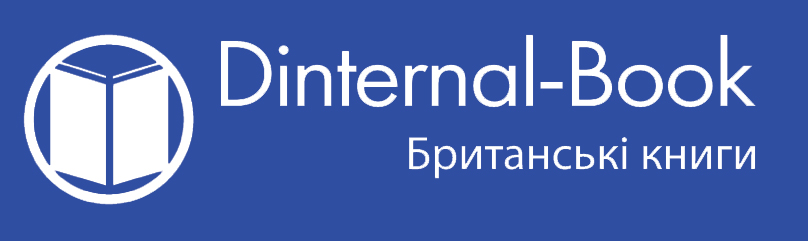 Календарно-тематичне планування до навчально-методичного комплексу WIDER WORLD 4 (PEARSON)Навчальний рік   _____   Вчитель   ___________________________________ Клас  _________Календарно-тематичне планування: WIDER WORLD 4 (Семестр 1)Календарно-тематичне планування WIDER WORLD 4 (Семестр 2)Вступний модуль: STARTER UNITТематика ситуативного спілкування: Я і мої друзі. Шкільне життяКлючові компетентності: уміти визначати комунікативні потреби та цілі під час вивчення іноземної мови; співпрацювати з іншими на результат, спілкуючись іноземною мовою.Вступний модуль: STARTER UNITТематика ситуативного спілкування: Я і мої друзі. Шкільне життяКлючові компетентності: уміти визначати комунікативні потреби та цілі під час вивчення іноземної мови; співпрацювати з іншими на результат, спілкуючись іноземною мовою.Вступний модуль: STARTER UNITТематика ситуативного спілкування: Я і мої друзі. Шкільне життяКлючові компетентності: уміти визначати комунікативні потреби та цілі під час вивчення іноземної мови; співпрацювати з іншими на результат, спілкуючись іноземною мовою.Вступний модуль: STARTER UNITТематика ситуативного спілкування: Я і мої друзі. Шкільне життяКлючові компетентності: уміти визначати комунікативні потреби та цілі під час вивчення іноземної мови; співпрацювати з іншими на результат, спілкуючись іноземною мовою.Вступний модуль: STARTER UNITТематика ситуативного спілкування: Я і мої друзі. Шкільне життяКлючові компетентності: уміти визначати комунікативні потреби та цілі під час вивчення іноземної мови; співпрацювати з іншими на результат, спілкуючись іноземною мовою.Вступний модуль: STARTER UNITТематика ситуативного спілкування: Я і мої друзі. Шкільне життяКлючові компетентності: уміти визначати комунікативні потреби та цілі під час вивчення іноземної мови; співпрацювати з іншими на результат, спілкуючись іноземною мовою.Вступний модуль: STARTER UNITТематика ситуативного спілкування: Я і мої друзі. Шкільне життяКлючові компетентності: уміти визначати комунікативні потреби та цілі під час вивчення іноземної мови; співпрацювати з іншими на результат, спілкуючись іноземною мовою.Вступний модуль: STARTER UNITТематика ситуативного спілкування: Я і мої друзі. Шкільне життяКлючові компетентності: уміти визначати комунікативні потреби та цілі під час вивчення іноземної мови; співпрацювати з іншими на результат, спілкуючись іноземною мовою.Вступний модуль: STARTER UNITТематика ситуативного спілкування: Я і мої друзі. Шкільне життяКлючові компетентності: уміти визначати комунікативні потреби та цілі під час вивчення іноземної мови; співпрацювати з іншими на результат, спілкуючись іноземною мовою.Вступний модуль: STARTER UNITТематика ситуативного спілкування: Я і мої друзі. Шкільне життяКлючові компетентності: уміти визначати комунікативні потреби та цілі під час вивчення іноземної мови; співпрацювати з іншими на результат, спілкуючись іноземною мовою.Вступний модуль: STARTER UNITТематика ситуативного спілкування: Я і мої друзі. Шкільне життяКлючові компетентності: уміти визначати комунікативні потреби та цілі під час вивчення іноземної мови; співпрацювати з іншими на результат, спілкуючись іноземною мовою.Вступний модуль: STARTER UNITТематика ситуативного спілкування: Я і мої друзі. Шкільне життяКлючові компетентності: уміти визначати комунікативні потреби та цілі під час вивчення іноземної мови; співпрацювати з іншими на результат, спілкуючись іноземною мовою.Вступний модуль: STARTER UNITТематика ситуативного спілкування: Я і мої друзі. Шкільне життяКлючові компетентності: уміти визначати комунікативні потреби та цілі під час вивчення іноземної мови; співпрацювати з іншими на результат, спілкуючись іноземною мовою.Вступний модуль: STARTER UNITТематика ситуативного спілкування: Я і мої друзі. Шкільне життяКлючові компетентності: уміти визначати комунікативні потреби та цілі під час вивчення іноземної мови; співпрацювати з іншими на результат, спілкуючись іноземною мовою.Вступний модуль: STARTER UNITТематика ситуативного спілкування: Я і мої друзі. Шкільне життяКлючові компетентності: уміти визначати комунікативні потреби та цілі під час вивчення іноземної мови; співпрацювати з іншими на результат, спілкуючись іноземною мовою.Вступний модуль: STARTER UNITТематика ситуативного спілкування: Я і мої друзі. Шкільне життяКлючові компетентності: уміти визначати комунікативні потреби та цілі під час вивчення іноземної мови; співпрацювати з іншими на результат, спілкуючись іноземною мовою.Вступний модуль: STARTER UNITТематика ситуативного спілкування: Я і мої друзі. Шкільне життяКлючові компетентності: уміти визначати комунікативні потреби та цілі під час вивчення іноземної мови; співпрацювати з іншими на результат, спілкуючись іноземною мовою.Вступний модуль: STARTER UNITТематика ситуативного спілкування: Я і мої друзі. Шкільне життяКлючові компетентності: уміти визначати комунікативні потреби та цілі під час вивчення іноземної мови; співпрацювати з іншими на результат, спілкуючись іноземною мовою.Starter Unit:Ст. 4-5Starter Unit:Ст. 4-5Давайте познайомимося!Розповідати про себе у спілкуванні з новими друзямиРозповідати про себе у спілкуванні з новими друзямиРозповідати про себе у спілкуванні з новими друзямиЛексика на позначення родинних зв’язків Спеціальні питання у теперішньому неозначеному часіСпеціальні питання у теперішньому неозначеному часіСпеціальні питання у теперішньому неозначеному часіЧитання: моя сім’я Читання: моя сім’я Наводить приклади свого внеску в життя громадиОбговорює особливості взаємодії особистості та групиОписує власний стиль життя та визначає пріоритетист. 2Starter Unit:Ст. 4-5Starter Unit:Ст. 4-5Розкажи пор своє життяПорівнювати  різні аспекти та характеристики шкільного життя.Порівнювати  різні аспекти та характеристики шкільного життя.Порівнювати  різні аспекти та характеристики шкільного життя.Навчальні  дисципліни, контроль на оцінювання результатів навчання, шкільні приміщенняСтупені порівняння прикметниківСтупені порівняння прикметниківСтупені порівняння прикметниківГоворіння: опис своєї сім’ї та шкільного життя Говоріння: опис своєї сім’ї та шкільного життя Наводить приклади свого внеску в життя громадиОбговорює особливості взаємодії особистості та групиОписує власний стиль життя та визначає пріоритетист. 2Starter Unit:Ст. 6Starter Unit:Ст. 6Спілкування з друзямиРозповідати про улюблені навчальні дисципліниРозповідати про улюблені навчальні дисципліниРозповідати про улюблені навчальні дисципліниДієслівні колокації  на позначення різних типів комунікації в мережі ІнтернетPresent Continuous Tense Present Continuous Tense Present Continuous Tense Говоріння: мій улюблений шкільний предметГоворіння: мій улюблений шкільний предметНаводить приклади свого внеску в життя громадиОбговорює особливості взаємодії особистості та групиОписує власний стиль життя та визначає пріоритетист. 3Starter Unit:Ст. 7Starter Unit:Ст. 7Вільний час у колі друзівНадавати детальну інформацію про нещодавну подорожНадавати детальну інформацію про нещодавну подорожНадавати детальну інформацію про нещодавну подорож Канікули та подорожіКолокації на позначення різних способів подорожування  Past Simple Tense Past Simple Tense Past Simple Tense Наводить приклади свого внеску в життя громадиОбговорює особливості взаємодії особистості та групиОписує власний стиль життя та визначає пріоритетист. 4Starter Unit:Ст. 8Starter Unit:Ст. 8Переїзд до ЛондонуРозповідати про події та ситуації, що розпочались у минулому та є актуальними  у теперішньомуРозповідати про події та ситуації, що розпочались у минулому та є актуальними  у теперішньомуРозповідати про події та ситуації, що розпочались у минулому та є актуальними  у теперішньомуПрикметники на позначення ставлення до подій у життіPresent Perfect Tense Present Perfect Tense Present Perfect Tense  Читання: Переїзд до Великої Британії Читання: Переїзд до Великої БританіїГоворіння: опис нещодавніх подій життяГоворіння: опис нещодавніх подій життяНаводить приклади свого внеску в життя громадиОбговорює особливості взаємодії особистості та групиОписує власний стиль життя та визначає пріоритетист. 5Starter Unit:Ст. 9Starter Unit:Ст. 9Я і мої друзі: спільні риси характеру та відмінності.Розпитувати про преференції та вподобання Розпитувати про преференції та вподобання Розпитувати про преференції та вподобання Аудіювання: знайомство з новими друзямиАудіювання: знайомство з новими друзямиГоворіння: дізнайся більше про своїх однокласниківГоворіння: дізнайся більше про своїх однокласниківSB ст. 9Модуль 1: OUT OF YOUR COMFORT ZONEТематика ситуативного спілкування: Стиль життя. Шкільне життя. Велика Британія. Україна.Ключові компетентності: засобами іноземної мови популяризувати Україну, українську мову, культуру, традиції, критично оцінювати їх;  самостійно працювати з підручником, шукати нову інформацію з різних джерел та критично оцінювати її.Модуль 1: OUT OF YOUR COMFORT ZONEТематика ситуативного спілкування: Стиль життя. Шкільне життя. Велика Британія. Україна.Ключові компетентності: засобами іноземної мови популяризувати Україну, українську мову, культуру, традиції, критично оцінювати їх;  самостійно працювати з підручником, шукати нову інформацію з різних джерел та критично оцінювати її.Модуль 1: OUT OF YOUR COMFORT ZONEТематика ситуативного спілкування: Стиль життя. Шкільне життя. Велика Британія. Україна.Ключові компетентності: засобами іноземної мови популяризувати Україну, українську мову, культуру, традиції, критично оцінювати їх;  самостійно працювати з підручником, шукати нову інформацію з різних джерел та критично оцінювати її.Модуль 1: OUT OF YOUR COMFORT ZONEТематика ситуативного спілкування: Стиль життя. Шкільне життя. Велика Британія. Україна.Ключові компетентності: засобами іноземної мови популяризувати Україну, українську мову, культуру, традиції, критично оцінювати їх;  самостійно працювати з підручником, шукати нову інформацію з різних джерел та критично оцінювати її.Модуль 1: OUT OF YOUR COMFORT ZONEТематика ситуативного спілкування: Стиль життя. Шкільне життя. Велика Британія. Україна.Ключові компетентності: засобами іноземної мови популяризувати Україну, українську мову, культуру, традиції, критично оцінювати їх;  самостійно працювати з підручником, шукати нову інформацію з різних джерел та критично оцінювати її.Модуль 1: OUT OF YOUR COMFORT ZONEТематика ситуативного спілкування: Стиль життя. Шкільне життя. Велика Британія. Україна.Ключові компетентності: засобами іноземної мови популяризувати Україну, українську мову, культуру, традиції, критично оцінювати їх;  самостійно працювати з підручником, шукати нову інформацію з різних джерел та критично оцінювати її.Модуль 1: OUT OF YOUR COMFORT ZONEТематика ситуативного спілкування: Стиль життя. Шкільне життя. Велика Британія. Україна.Ключові компетентності: засобами іноземної мови популяризувати Україну, українську мову, культуру, традиції, критично оцінювати їх;  самостійно працювати з підручником, шукати нову інформацію з різних джерел та критично оцінювати її.Модуль 1: OUT OF YOUR COMFORT ZONEТематика ситуативного спілкування: Стиль життя. Шкільне життя. Велика Британія. Україна.Ключові компетентності: засобами іноземної мови популяризувати Україну, українську мову, культуру, традиції, критично оцінювати їх;  самостійно працювати з підручником, шукати нову інформацію з різних джерел та критично оцінювати її.Модуль 1: OUT OF YOUR COMFORT ZONEТематика ситуативного спілкування: Стиль життя. Шкільне життя. Велика Британія. Україна.Ключові компетентності: засобами іноземної мови популяризувати Україну, українську мову, культуру, традиції, критично оцінювати їх;  самостійно працювати з підручником, шукати нову інформацію з різних джерел та критично оцінювати її.Модуль 1: OUT OF YOUR COMFORT ZONEТематика ситуативного спілкування: Стиль життя. Шкільне життя. Велика Британія. Україна.Ключові компетентності: засобами іноземної мови популяризувати Україну, українську мову, культуру, традиції, критично оцінювати їх;  самостійно працювати з підручником, шукати нову інформацію з різних джерел та критично оцінювати її.Модуль 1: OUT OF YOUR COMFORT ZONEТематика ситуативного спілкування: Стиль життя. Шкільне життя. Велика Британія. Україна.Ключові компетентності: засобами іноземної мови популяризувати Україну, українську мову, культуру, традиції, критично оцінювати їх;  самостійно працювати з підручником, шукати нову інформацію з різних джерел та критично оцінювати її.Модуль 1: OUT OF YOUR COMFORT ZONEТематика ситуативного спілкування: Стиль життя. Шкільне життя. Велика Британія. Україна.Ключові компетентності: засобами іноземної мови популяризувати Україну, українську мову, культуру, традиції, критично оцінювати їх;  самостійно працювати з підручником, шукати нову інформацію з різних джерел та критично оцінювати її.Модуль 1: OUT OF YOUR COMFORT ZONEТематика ситуативного спілкування: Стиль життя. Шкільне життя. Велика Британія. Україна.Ключові компетентності: засобами іноземної мови популяризувати Україну, українську мову, культуру, традиції, критично оцінювати їх;  самостійно працювати з підручником, шукати нову інформацію з різних джерел та критично оцінювати її.Модуль 1: OUT OF YOUR COMFORT ZONEТематика ситуативного спілкування: Стиль життя. Шкільне життя. Велика Британія. Україна.Ключові компетентності: засобами іноземної мови популяризувати Україну, українську мову, культуру, традиції, критично оцінювати їх;  самостійно працювати з підручником, шукати нову інформацію з різних джерел та критично оцінювати її.Модуль 1: OUT OF YOUR COMFORT ZONEТематика ситуативного спілкування: Стиль життя. Шкільне життя. Велика Британія. Україна.Ключові компетентності: засобами іноземної мови популяризувати Україну, українську мову, культуру, традиції, критично оцінювати їх;  самостійно працювати з підручником, шукати нову інформацію з різних джерел та критично оцінювати її.Модуль 1: OUT OF YOUR COMFORT ZONEТематика ситуативного спілкування: Стиль життя. Шкільне життя. Велика Британія. Україна.Ключові компетентності: засобами іноземної мови популяризувати Україну, українську мову, культуру, традиції, критично оцінювати їх;  самостійно працювати з підручником, шукати нову інформацію з різних джерел та критично оцінювати її.Модуль 1: OUT OF YOUR COMFORT ZONEТематика ситуативного спілкування: Стиль життя. Шкільне життя. Велика Британія. Україна.Ключові компетентності: засобами іноземної мови популяризувати Україну, українську мову, культуру, традиції, критично оцінювати їх;  самостійно працювати з підручником, шукати нову інформацію з різних джерел та критично оцінювати її.Модуль 1: OUT OF YOUR COMFORT ZONEТематика ситуативного спілкування: Стиль життя. Шкільне життя. Велика Британія. Україна.Ключові компетентності: засобами іноземної мови популяризувати Україну, українську мову, культуру, традиції, критично оцінювати їх;  самостійно працювати з підручником, шукати нову інформацію з різних джерел та критично оцінювати її.Unit 1:Ст. 10-11Unit 1:Ст. 10-11Unit 1:Ст. 10-11Як ти почуваєшся у різних ситуаціях?Вміти розповідати про новий досвідВміти розповідати про новий досвідВміти розповідати про новий досвідПрикметники на позначення емоційЧитання: Тиждень випробуваньЧитання: Тиждень випробуваньЧитання: Тиждень випробуваньОбговорює особливості взаємодії особистості та групиДемонструє розуміння цінності культурного розмаїття та потреби жити разом у миріДискутує довкола питань про свою роль і місце у сучасному мультилінгвальному та полікультурному середовищіОбговорює громадянську позицію та власні погляди на різноманітні соціальні проблеми своєї країни та світового просторуДемонструє розуміння цінності культурного розмаїття та потреби жити разом у миріст. 6-7Unit 1:Ст.10-11Unit 1:Ст.10-11Unit 1:Ст.10-11Комфортний  та незвичний стилі життя Спілкуватись на тему різних емоційних станівСпілкуватись на тему різних емоційних станівСпілкуватись на тему різних емоційних станівТипові та сталі вирази із займенником yourselfЧитання: спробуй зробити щось новеЧитання: спробуй зробити щось новеЧитання: спробуй зробити щось новеГоворіння: вийти із зони комфорту: чи є в цьому сенс?Обговорює особливості взаємодії особистості та групиДемонструє розуміння цінності культурного розмаїття та потреби жити разом у миріДискутує довкола питань про свою роль і місце у сучасному мультилінгвальному та полікультурному середовищіОбговорює громадянську позицію та власні погляди на різноманітні соціальні проблеми своєї країни та світового просторуДемонструє розуміння цінності культурного розмаїття та потреби жити разом у миріст. 6-7Unit 1:Ст. 12Unit 1:Ст. 12Unit 1:Ст. 12Моя щоденна подорож до школиНадавати інформацію пор себе та інших щодо регулярних, типових та актуальних подійНадавати інформацію пор себе та інших щодо регулярних, типових та актуальних подійНадавати інформацію пор себе та інших щодо регулярних, типових та актуальних подійPresent TensesPresent TensesPresent TensesЧитання/аудіювання: загальне та детальне розумінняЧитання/аудіювання: загальне та детальне розумінняЧитання/аудіювання: загальне та детальне розумінняОбговорює особливості взаємодії особистості та групиДемонструє розуміння цінності культурного розмаїття та потреби жити разом у миріДискутує довкола питань про свою роль і місце у сучасному мультилінгвальному та полікультурному середовищіОбговорює громадянську позицію та власні погляди на різноманітні соціальні проблеми своєї країни та світового просторуДемонструє розуміння цінності культурного розмаїття та потреби жити разом у миріст. 8Unit 1:ст.12Unit 1:ст.12Unit 1:ст.12Навчання у міжнародному середовищіОписувати щоденну подорож до школиОписувати щоденну подорож до школиОписувати щоденну подорож до школиGrammar time page 118Grammar time page 118Grammar time page 118Обговорює особливості взаємодії особистості та групиДемонструє розуміння цінності культурного розмаїття та потреби жити разом у миріДискутує довкола питань про свою роль і місце у сучасному мультилінгвальному та полікультурному середовищіОбговорює громадянську позицію та власні погляди на різноманітні соціальні проблеми своєї країни та світового просторуДемонструє розуміння цінності культурного розмаїття та потреби жити разом у миріст. 9Unit 1:Ст.13Unit 1:Ст.13Unit 1:Ст.13Переїзд до іншої країниПропонувати шляхи рішення нетолерантного ставлення до іноземцівПропонувати шляхи рішення нетолерантного ставлення до іноземцівПропонувати шляхи рішення нетолерантного ставлення до іноземцівДетальне читання: правдиві та хибні твердженняДетальне читання: правдиві та хибні твердженняДетальне читання: правдиві та хибні твердженняГоворіння: Життя в іншій країні: переваги та недолікиОбговорює особливості взаємодії особистості та групиДемонструє розуміння цінності культурного розмаїття та потреби жити разом у миріДискутує довкола питань про свою роль і місце у сучасному мультилінгвальному та полікультурному середовищіОбговорює громадянську позицію та власні погляди на різноманітні соціальні проблеми своєї країни та світового просторуДемонструє розуміння цінності культурного розмаїття та потреби жити разом у миріст. 10Unit 1:Ст.14 Unit 1:Ст.14 Unit 1:Ст.14 Незвичні досягненняУсвідомлювати необхідність адаптації до культури та звичок країни, до якої подорожуєшУсвідомлювати необхідність адаптації до культури та звичок країни, до якої подорожуєшУсвідомлювати необхідність адаптації до культури та звичок країни, до якої подорожуєшPast TensesPast TensesPast TensesГоворіння: перебування далеко від домівкиОбговорює особливості взаємодії особистості та групиДемонструє розуміння цінності культурного розмаїття та потреби жити разом у миріДискутує довкола питань про свою роль і місце у сучасному мультилінгвальному та полікультурному середовищіОбговорює громадянську позицію та власні погляди на різноманітні соціальні проблеми своєї країни та світового просторуДемонструє розуміння цінності культурного розмаїття та потреби жити разом у миріст. 10Unit 1:Ст.15Unit 1:Ст.15Unit 1:Ст.15Цікаві секції та гурткиСпівставляти уподобання та інтереси людини та найбільш відповідний для неї гурток чи секціюСпівставляти уподобання та інтереси людини та найбільш відповідний для неї гурток чи секціюСпівставляти уподобання та інтереси людини та найбільш відповідний для неї гурток чи секціюПрикметники для опису рис характеруАудіювання: заповнення пропусків, відповіді на питанняАудіювання: заповнення пропусків, відповіді на питанняАудіювання: заповнення пропусків, відповіді на питанняГоворіння: Мої уподобання: вибір гуртка чи секції Обговорює особливості взаємодії особистості та групиДемонструє розуміння цінності культурного розмаїття та потреби жити разом у миріДискутує довкола питань про свою роль і місце у сучасному мультилінгвальному та полікультурному середовищіОбговорює громадянську позицію та власні погляди на різноманітні соціальні проблеми своєї країни та світового просторуДемонструє розуміння цінності культурного розмаїття та потреби жити разом у миріст. 11Unit 1:Ст. 16Unit 1:Ст. 16Unit 1:Ст. 16Як ти почуваєшся у новому оточенні?Надавати пропозиції  допомоги та відповідно реагувати на нихНадавати пропозиції  допомоги та відповідно реагувати на нихНадавати пропозиції  допомоги та відповідно реагувати на нихГоворіння: сталі вирази та кліше для  надання допомоги та реагування на пропозицію допомогиОбговорює особливості взаємодії особистості та групиДемонструє розуміння цінності культурного розмаїття та потреби жити разом у миріДискутує довкола питань про свою роль і місце у сучасному мультилінгвальному та полікультурному середовищіОбговорює громадянську позицію та власні погляди на різноманітні соціальні проблеми своєї країни та світового просторуДемонструє розуміння цінності культурного розмаїття та потреби жити разом у миріст. 12Unit 1:Ст.17Unit 1:Ст.17Unit 1:Ст.17Опиши незвичне для тебе починанняОписувати у письмовій формі нову для себе справуОписувати у письмовій формі нову для себе справуОписувати у письмовій формі нову для себе справуДієслова на позначення емоцій.Письмо: опис свого досягнення чи незвичного вчинкаОбговорює особливості взаємодії особистості та групиДемонструє розуміння цінності культурного розмаїття та потреби жити разом у миріДискутує довкола питань про свою роль і місце у сучасному мультилінгвальному та полікультурному середовищіОбговорює громадянську позицію та власні погляди на різноманітні соціальні проблеми своєї країни та світового просторуДемонструє розуміння цінності культурного розмаїття та потреби жити разом у миріст. 13Unit 1: Ст.18Unit 1: Ст.18Unit 1: Ст.18Чи легко змінити стиль свого життя?Брати участь у обговореннях щодо різних типів особистості, емоцій та рис характеруБрати участь у обговореннях щодо різних типів особистості, емоцій та рис характеруБрати участь у обговореннях щодо різних типів особистості, емоцій та рис характеруАктивізація лексики розділу.Фонетика: вимова голосної літери і у вивченій лексиці.Фонетика: вимова голосної літери і у вивченій лексиці.Фонетика: вимова голосної літери і у вивченій лексиці.Обговорює особливості взаємодії особистості та групиДемонструє розуміння цінності культурного розмаїття та потреби жити разом у миріДискутує довкола питань про свою роль і місце у сучасному мультилінгвальному та полікультурному середовищіОбговорює громадянську позицію та власні погляди на різноманітні соціальні проблеми своєї країни та світового просторуДемонструє розуміння цінності культурного розмаїття та потреби жити разом у миріст. 14Unit 1: Ст. 19Unit 1: Ст. 19Unit 1: Ст. 19Поводження у різних життєвих ситуаціяхШвидко реагувати на репліки з різних контекстівШвидко реагувати на репліки з різних контекстівШвидко реагувати на репліки з різних контекстівПовторення та активізація лексики розділуПовторення та активізація граматики розділу.Повторення та активізація граматики розділу.Повторення та активізація граматики розділу.Письмо: диктантГоворіння: діалогічне мовленняОбговорює особливості взаємодії особистості та групиДемонструє розуміння цінності культурного розмаїття та потреби жити разом у миріДискутує довкола питань про свою роль і місце у сучасному мультилінгвальному та полікультурному середовищіОбговорює громадянську позицію та власні погляди на різноманітні соціальні проблеми своєї країни та світового просторуДемонструє розуміння цінності культурного розмаїття та потреби жити разом у миріст. 15Unit 1:Ст. 20-21Unit 1:Ст. 20-21Unit 1:Ст. 20-21Чи зміг би ти перетнути пустелю?Здійснювати підготовку до нових випробувань та починаньЗдійснювати підготовку до нових випробувань та починаньЗдійснювати підготовку до нових випробувань та починаньЧитання: відповідь на питанняЧитання: відповідь на питанняЧитання: відповідь на питанняГоворіння: діалогічне мовленняОбговорює особливості взаємодії особистості та групиДемонструє розуміння цінності культурного розмаїття та потреби жити разом у миріДискутує довкола питань про свою роль і місце у сучасному мультилінгвальному та полікультурному середовищіОбговорює громадянську позицію та власні погляди на різноманітні соціальні проблеми своєї країни та світового просторуДемонструє розуміння цінності культурного розмаїття та потреби жити разом у миріст. 16-17Unit 1:Ст. 20-21Unit 1:Ст. 20-21Unit 1:Ст. 20-21Пригоди у сучасному життіВисловлювати своє ставлення до екстремальних видів спорту Висловлювати своє ставлення до екстремальних видів спорту Висловлювати своє ставлення до екстремальних видів спорту Аудіювання: випробування під час подорожі ( детальне розуміння)Аудіювання: випробування під час подорожі ( детальне розуміння)Аудіювання: випробування під час подорожі ( детальне розуміння)Говоріння: перевірка дружби на міцність під час складної подорожіОбговорює особливості взаємодії особистості та групиДемонструє розуміння цінності культурного розмаїття та потреби жити разом у миріДискутує довкола питань про свою роль і місце у сучасному мультилінгвальному та полікультурному середовищіОбговорює громадянську позицію та власні погляди на різноманітні соціальні проблеми своєї країни та світового просторуДемонструє розуміння цінності культурного розмаїття та потреби жити разом у миріст. 16-17Unit 1:Ст. 20-21Unit 1:Ст. 20-21Unit 1:Ст. 20-21Відомі експедиції українських дослідниківПрезентувати звіт про експедицію чи подорожПрезентувати звіт про експедицію чи подорожПрезентувати звіт про експедицію чи подорожАктивізація лексики на тему: експедиції, дослідження, випробуванняГоворіння\ письмо: проектОбговорює особливості взаємодії особистості та групиДемонструє розуміння цінності культурного розмаїття та потреби жити разом у миріДискутує довкола питань про свою роль і місце у сучасному мультилінгвальному та полікультурному середовищіОбговорює громадянську позицію та власні погляди на різноманітні соціальні проблеми своєї країни та світового просторуДемонструє розуміння цінності культурного розмаїття та потреби жити разом у миріPresentation:“A famous expedition from Ukraine”Unit 1: Ст. 143Unit 1: Ст. 143Unit 1: Ст. 143Досліджуючи КанадуАналізувати відмінність у стилі життя та культурних традиціях  різних регіонів УкраїниАналізувати відмінність у стилі життя та культурних традиціях  різних регіонів УкраїниАналізувати відмінність у стилі життя та культурних традиціях  різних регіонів УкраїниГеографічні назвиДетальне розуміння прочитаного: відповідь на питанняДетальне розуміння прочитаного: відповідь на питанняДетальне розуміння прочитаного: відповідь на питанняОбговорює особливості взаємодії особистості та групиДемонструє розуміння цінності культурного розмаїття та потреби жити разом у миріДискутує довкола питань про свою роль і місце у сучасному мультилінгвальному та полікультурному середовищіОбговорює громадянську позицію та власні погляди на різноманітні соціальні проблеми своєї країни та світового просторуДемонструє розуміння цінності культурного розмаїття та потреби жити разом у миріSB ст. 143Unit 1: Ст. 143Unit 1: Ст. 143Unit 1: Ст. 143Краса та різноманіття моєї країниНадавати характеристику та порівнювати різні регіони УкраїниНадавати характеристику та порівнювати різні регіони УкраїниНадавати характеристику та порівнювати різні регіони УкраїниЛексика надання основних фактів про країнуПисьмо:  опис моєї країниОбговорює особливості взаємодії особистості та групиДемонструє розуміння цінності культурного розмаїття та потреби жити разом у миріДискутує довкола питань про свою роль і місце у сучасному мультилінгвальному та полікультурному середовищіОбговорює громадянську позицію та власні погляди на різноманітні соціальні проблеми своєї країни та світового просторуДемонструє розуміння цінності культурного розмаїття та потреби жити разом у мирі SB ст. 143 Unit 1: CD romUnit 1: CD romUnit 1: CD romПідсумковий урокПідсумковий урокПідсумковий урокПідсумковий урокПідсумковий урокПідсумковий урокПідсумковий урокПідсумковий урокПідсумковий урокПідсумковий урокПідсумковий урокПідсумковий урокОбговорює особливості взаємодії особистості та групиДемонструє розуміння цінності культурного розмаїття та потреби жити разом у миріДискутує довкола питань про свою роль і місце у сучасному мультилінгвальному та полікультурному середовищіОбговорює громадянську позицію та власні погляди на різноманітні соціальні проблеми своєї країни та світового просторуДемонструє розуміння цінності культурного розмаїття та потреби жити разом у миріProject:Different regions in UkraineModule 2: WHAT A WASTE!Тематика ситуативного спілкування: ДовкілляКлючові компетентності: розвивати екологічне мислення під час опрацюванні тем, текстів, новин, комунікативних ситуацій, аудіо- та відеоматеріалів; розробляти, презентувати та обґрунтовувати проекти, спрямовані на збереження довкілля; формулювати власну позицію.Module 2: WHAT A WASTE!Тематика ситуативного спілкування: ДовкілляКлючові компетентності: розвивати екологічне мислення під час опрацюванні тем, текстів, новин, комунікативних ситуацій, аудіо- та відеоматеріалів; розробляти, презентувати та обґрунтовувати проекти, спрямовані на збереження довкілля; формулювати власну позицію.Module 2: WHAT A WASTE!Тематика ситуативного спілкування: ДовкілляКлючові компетентності: розвивати екологічне мислення під час опрацюванні тем, текстів, новин, комунікативних ситуацій, аудіо- та відеоматеріалів; розробляти, презентувати та обґрунтовувати проекти, спрямовані на збереження довкілля; формулювати власну позицію.Module 2: WHAT A WASTE!Тематика ситуативного спілкування: ДовкілляКлючові компетентності: розвивати екологічне мислення під час опрацюванні тем, текстів, новин, комунікативних ситуацій, аудіо- та відеоматеріалів; розробляти, презентувати та обґрунтовувати проекти, спрямовані на збереження довкілля; формулювати власну позицію.Module 2: WHAT A WASTE!Тематика ситуативного спілкування: ДовкілляКлючові компетентності: розвивати екологічне мислення під час опрацюванні тем, текстів, новин, комунікативних ситуацій, аудіо- та відеоматеріалів; розробляти, презентувати та обґрунтовувати проекти, спрямовані на збереження довкілля; формулювати власну позицію.Module 2: WHAT A WASTE!Тематика ситуативного спілкування: ДовкілляКлючові компетентності: розвивати екологічне мислення під час опрацюванні тем, текстів, новин, комунікативних ситуацій, аудіо- та відеоматеріалів; розробляти, презентувати та обґрунтовувати проекти, спрямовані на збереження довкілля; формулювати власну позицію.Module 2: WHAT A WASTE!Тематика ситуативного спілкування: ДовкілляКлючові компетентності: розвивати екологічне мислення під час опрацюванні тем, текстів, новин, комунікативних ситуацій, аудіо- та відеоматеріалів; розробляти, презентувати та обґрунтовувати проекти, спрямовані на збереження довкілля; формулювати власну позицію.Module 2: WHAT A WASTE!Тематика ситуативного спілкування: ДовкілляКлючові компетентності: розвивати екологічне мислення під час опрацюванні тем, текстів, новин, комунікативних ситуацій, аудіо- та відеоматеріалів; розробляти, презентувати та обґрунтовувати проекти, спрямовані на збереження довкілля; формулювати власну позицію.Module 2: WHAT A WASTE!Тематика ситуативного спілкування: ДовкілляКлючові компетентності: розвивати екологічне мислення під час опрацюванні тем, текстів, новин, комунікативних ситуацій, аудіо- та відеоматеріалів; розробляти, презентувати та обґрунтовувати проекти, спрямовані на збереження довкілля; формулювати власну позицію.Module 2: WHAT A WASTE!Тематика ситуативного спілкування: ДовкілляКлючові компетентності: розвивати екологічне мислення під час опрацюванні тем, текстів, новин, комунікативних ситуацій, аудіо- та відеоматеріалів; розробляти, презентувати та обґрунтовувати проекти, спрямовані на збереження довкілля; формулювати власну позицію.Module 2: WHAT A WASTE!Тематика ситуативного спілкування: ДовкілляКлючові компетентності: розвивати екологічне мислення під час опрацюванні тем, текстів, новин, комунікативних ситуацій, аудіо- та відеоматеріалів; розробляти, презентувати та обґрунтовувати проекти, спрямовані на збереження довкілля; формулювати власну позицію.Module 2: WHAT A WASTE!Тематика ситуативного спілкування: ДовкілляКлючові компетентності: розвивати екологічне мислення під час опрацюванні тем, текстів, новин, комунікативних ситуацій, аудіо- та відеоматеріалів; розробляти, презентувати та обґрунтовувати проекти, спрямовані на збереження довкілля; формулювати власну позицію.Module 2: WHAT A WASTE!Тематика ситуативного спілкування: ДовкілляКлючові компетентності: розвивати екологічне мислення під час опрацюванні тем, текстів, новин, комунікативних ситуацій, аудіо- та відеоматеріалів; розробляти, презентувати та обґрунтовувати проекти, спрямовані на збереження довкілля; формулювати власну позицію.Module 2: WHAT A WASTE!Тематика ситуативного спілкування: ДовкілляКлючові компетентності: розвивати екологічне мислення під час опрацюванні тем, текстів, новин, комунікативних ситуацій, аудіо- та відеоматеріалів; розробляти, презентувати та обґрунтовувати проекти, спрямовані на збереження довкілля; формулювати власну позицію.Module 2: WHAT A WASTE!Тематика ситуативного спілкування: ДовкілляКлючові компетентності: розвивати екологічне мислення під час опрацюванні тем, текстів, новин, комунікативних ситуацій, аудіо- та відеоматеріалів; розробляти, презентувати та обґрунтовувати проекти, спрямовані на збереження довкілля; формулювати власну позицію.Module 2: WHAT A WASTE!Тематика ситуативного спілкування: ДовкілляКлючові компетентності: розвивати екологічне мислення під час опрацюванні тем, текстів, новин, комунікативних ситуацій, аудіо- та відеоматеріалів; розробляти, презентувати та обґрунтовувати проекти, спрямовані на збереження довкілля; формулювати власну позицію.Module 2: WHAT A WASTE!Тематика ситуативного спілкування: ДовкілляКлючові компетентності: розвивати екологічне мислення під час опрацюванні тем, текстів, новин, комунікативних ситуацій, аудіо- та відеоматеріалів; розробляти, презентувати та обґрунтовувати проекти, спрямовані на збереження довкілля; формулювати власну позицію.Module 2: WHAT A WASTE!Тематика ситуативного спілкування: ДовкілляКлючові компетентності: розвивати екологічне мислення під час опрацюванні тем, текстів, новин, комунікативних ситуацій, аудіо- та відеоматеріалів; розробляти, презентувати та обґрунтовувати проекти, спрямовані на збереження довкілля; формулювати власну позицію.ст.Unit 2:Ст. 22-23Unit 2:Ст. 22-23Причини забруднення навколишнього середовищаПричини забруднення навколишнього середовищаПричини забруднення навколишнього середовищаБрати участь у обговоренні щодо найкращої утилізації непотрібних речей побутуБрати участь у обговоренні щодо найкращої утилізації непотрібних речей побутуЕкологічні проблемиЗабруднення навколишнього середовищаЕкологічні проблемиЗабруднення навколишнього середовищаАудіювання: загальне та детальне розуміння (Радіопрограма , присвячена тематиці екології)Аудіювання: загальне та детальне розуміння (Радіопрограма , присвячена тематиці екології)Проектує власні повсякденні дії на захист довкілля та збереження ресурсівОбговорює громадянську позицію та власні погляди на різноманітні соціальні проблеми своєї країни та світового просторуПропонує варіанти участі школи\класу в житті громадиОбговорює громадянську позицію та власні погляди на різноманітні соціальні проблеми своєї країни та світового просторуОписує види еко-туризмуст. 18-19Unit 2:Ст. 22-23Unit 2:Ст. 22-23Роль кожного з нас у захисті довкілля.Роль кожного з нас у захисті довкілля.Роль кожного з нас у захисті довкілля.Обговорювати стан захисту довкілля у місті чи регіоні проживанняОбговорювати стан захисту довкілля у місті чи регіоні проживанняПереробка, захист довкілляПереробка, захист довкілляЧитання: детальне розуміння тексту, що містить активну лексикуЧитання: детальне розуміння тексту, що містить активну лексикуГоворіння: презентація « Що я роблю, аби захистити довкілля»Говоріння: презентація « Що я роблю, аби захистити довкілля»Проектує власні повсякденні дії на захист довкілля та збереження ресурсівОбговорює громадянську позицію та власні погляди на різноманітні соціальні проблеми своєї країни та світового просторуПропонує варіанти участі школи\класу в житті громадиОбговорює громадянську позицію та власні погляди на різноманітні соціальні проблеми своєї країни та світового просторуОписує види еко-туризмуст. 18-19Unit 2:Ст. 24Unit 2:Ст. 24Незвичні джерела енергії. Тваринний світ на захисті довкілля.Незвичні джерела енергії. Тваринний світ на захисті довкілля.Незвичні джерела енергії. Тваринний світ на захисті довкілля.Обґрунтовувати необхідність вибору альтернативних джерел енергіїОбґрунтовувати необхідність вибору альтернативних джерел енергіїPast PerfectPast PerfectДіалогічне мовлення: джерела отримання енергії.Діалогічне мовлення: джерела отримання енергії.Проектує власні повсякденні дії на захист довкілля та збереження ресурсівОбговорює громадянську позицію та власні погляди на різноманітні соціальні проблеми своєї країни та світового просторуПропонує варіанти участі школи\класу в житті громадиОбговорює громадянську позицію та власні погляди на різноманітні соціальні проблеми своєї країни та світового просторуОписує види еко-туризмуст. 20Unit 2:Ст. 25 Unit 2:Ст. 25 Моя активна позиція щодо захисту довкілля.Моя активна позиція щодо захисту довкілля.Моя активна позиція щодо захисту довкілля.Розуміти загальний зміст прочитаного та виокремлювати детальну інформаціюРозуміти загальний зміст прочитаного та виокремлювати детальну інформаціюЧитання: загальне та детальне розуміння прочитаногоЧитання: загальне та детальне розуміння прочитаногоПисьмо: написання речень із вживання нової лексики з текстуПисьмо: написання речень із вживання нової лексики з текстуПроектує власні повсякденні дії на захист довкілля та збереження ресурсівОбговорює громадянську позицію та власні погляди на різноманітні соціальні проблеми своєї країни та світового просторуПропонує варіанти участі школи\класу в житті громадиОбговорює громадянську позицію та власні погляди на різноманітні соціальні проблеми своєї країни та світового просторуОписує види еко-туризмуст. 21Unit 2:Ст. 26 Unit 2:Ст. 26 Зелені зони та відпочинкові території твого містаЗелені зони та відпочинкові території твого містаЗелені зони та відпочинкові території твого містаОповідати про регулярні та типові події в минулому, що більше не відбуваються у теперішньомуОповідати про регулярні та типові події в минулому, що більше не відбуваються у теперішньомуСтруктура used toСтруктура used toЧитання/ аудіювання: загальне та детальне розуміння прочитання.Читання/ аудіювання: загальне та детальне розуміння прочитання.Проектує власні повсякденні дії на захист довкілля та збереження ресурсівОбговорює громадянську позицію та власні погляди на різноманітні соціальні проблеми своєї країни та світового просторуПропонує варіанти участі школи\класу в житті громадиОбговорює громадянську позицію та власні погляди на різноманітні соціальні проблеми своєї країни та світового просторуОписує види еко-туризмуст. 22Unit 2:Ст. 26 Unit 2:Ст. 26 Заняття спортом на свіжому повітрі.Заняття спортом на свіжому повітрі.Заняття спортом на свіжому повітрі.Порівнювати вигляд та стиль життя рідного міста у минулому та заразПорівнювати вигляд та стиль життя рідного міста у минулому та зараз Grammar time page 119 Grammar time page 119Написання речень з структурою used toНаписання речень з структурою used toПроектує власні повсякденні дії на захист довкілля та збереження ресурсівОбговорює громадянську позицію та власні погляди на різноманітні соціальні проблеми своєї країни та світового просторуПропонує варіанти участі школи\класу в житті громадиОбговорює громадянську позицію та власні погляди на різноманітні соціальні проблеми своєї країни та світового просторуОписує види еко-туризмуст. 22Unit 2:Ст. 27Unit 2:Ст. 27Чи готовий ти стати лідером самоврядування своєї школи?Чи готовий ти стати лідером самоврядування своєї школи?Чи готовий ти стати лідером самоврядування своєї школи?Написати стислий ліфлет чи брошуруНаписати стислий ліфлет чи брошуруЛексика для опису шкільного самоврядуванняЛексика для опису шкільного самоврядуванняАудіювання: детальне розуміння коротких розмовАудіювання: детальне розуміння коротких розмовПисьмо: моя програма у якості лідера шкільного самоврядування. Говоріння: презентація програми.Письмо: моя програма у якості лідера шкільного самоврядування. Говоріння: презентація програми.Проектує власні повсякденні дії на захист довкілля та збереження ресурсівОбговорює громадянську позицію та власні погляди на різноманітні соціальні проблеми своєї країни та світового просторуПропонує варіанти участі школи\класу в житті громадиОбговорює громадянську позицію та власні погляди на різноманітні соціальні проблеми своєї країни та світового просторуОписує види еко-туризмуст. 23Unit 2:Ст. 28Unit 2:Ст. 28Збереження довкілля та переробка сміття.Збереження довкілля та переробка сміття.Збереження довкілля та переробка сміття.Аргументувати свою згоду чи незгоду з чиєюсь точкою зоруАргументувати свою згоду чи незгоду з чиєюсь точкою зоруАудіювання/читання: загальне та детальне розумінняАудіювання/читання: загальне та детальне розумінняГоворіння: сталі вирази та кліше на позначення згоди та незгодиГоворіння: сталі вирази та кліше на позначення згоди та незгодиПроектує власні повсякденні дії на захист довкілля та збереження ресурсівОбговорює громадянську позицію та власні погляди на різноманітні соціальні проблеми своєї країни та світового просторуПропонує варіанти участі школи\класу в житті громадиОбговорює громадянську позицію та власні погляди на різноманітні соціальні проблеми своєї країни та світового просторуОписує види еко-туризмуст. 24Unit 2:Ст. 29Unit 2:Ст. 29Збереження природніх ресурсівЗбереження природніх ресурсівЗбереження природніх ресурсівПропонувати шляхи використання чи переробки застарілих гаджетівПропонувати шляхи використання чи переробки застарілих гаджетівQuestion tagsQuestion tagsЧитання: проблема утилізації застарілих гаджетівЧитання: проблема утилізації застарілих гаджетівГоворіння: презентація Говоріння: презентація Проектує власні повсякденні дії на захист довкілля та збереження ресурсівОбговорює громадянську позицію та власні погляди на різноманітні соціальні проблеми своєї країни та світового просторуПропонує варіанти участі школи\класу в житті громадиОбговорює громадянську позицію та власні погляди на різноманітні соціальні проблеми своєї країни та світового просторуОписує види еко-туризмуст. 25Unit 2:Ст. 30Unit 2:Ст. 30Екологічна грамотність та здоровий спосіб життяЕкологічна грамотність та здоровий спосіб життяЕкологічна грамотність та здоровий спосіб життяРозмовляти на тему довкілля, екологічних проблем та шляхів їх вирішенняРозмовляти на тему довкілля, екологічних проблем та шляхів їх вирішенняАктивізація лексики розділуАктивізація лексики розділуФонетика: інтонація питальних реченьФонетика: інтонація питальних реченьПроектує власні повсякденні дії на захист довкілля та збереження ресурсівОбговорює громадянську позицію та власні погляди на різноманітні соціальні проблеми своєї країни та світового просторуПропонує варіанти участі школи\класу в житті громадиОбговорює громадянську позицію та власні погляди на різноманітні соціальні проблеми своєї країни та світового просторуОписує види еко-туризмуст. 26Unit 2:Ст. 31Unit 2:Ст. 31Збереження довкілля та збереження ресурсівЗбереження довкілля та збереження ресурсівЗбереження довкілля та збереження ресурсівАналізувати результати власних навчальних досягненьАналізувати результати власних навчальних досягненьАктивізація лексики розділуАктивізація лексики розділуАктивізація граматики розділуАктивізація граматики розділуГоворіння: рольова гра Письмо: диктантГоворіння: рольова гра Письмо: диктантПроектує власні повсякденні дії на захист довкілля та збереження ресурсівОбговорює громадянську позицію та власні погляди на різноманітні соціальні проблеми своєї країни та світового просторуПропонує варіанти участі школи\класу в житті громадиОбговорює громадянську позицію та власні погляди на різноманітні соціальні проблеми своєї країни та світового просторуОписує види еко-туризмуст. 27Unit 2:Ст. 32-33Unit 2:Ст. 32-33Альтернативні джерела енергіїАльтернативні джерела енергіїАльтернативні джерела енергіїПропонувати шляхи використання енергії вітру в УкраїніПропонувати шляхи використання енергії вітру в УкраїніЧитання: загальне та детальне розуміння тесту великого обсягуЧитання: загальне та детальне розуміння тесту великого обсягуГоворіння: діалогічне мовлення («Використання енергії вітру»)Говоріння: діалогічне мовлення («Використання енергії вітру»)Проектує власні повсякденні дії на захист довкілля та збереження ресурсівОбговорює громадянську позицію та власні погляди на різноманітні соціальні проблеми своєї країни та світового просторуПропонує варіанти участі школи\класу в житті громадиОбговорює громадянську позицію та власні погляди на різноманітні соціальні проблеми своєї країни та світового просторуОписує види еко-туризмуст. 28-29Unit 2:Ст. 32-33Unit 2:Ст. 32-33Вироблення електроенергіїВироблення електроенергіїВироблення електроенергіїВисловлювати своє ставлення до енергетичних проблем та шляхів вирішенняВисловлювати своє ставлення до енергетичних проблем та шляхів вирішенняАудіювання: вироблення  електроенергії у Великій БританіїАудіювання: вироблення  електроенергії у Великій БританіїГоворіння: діалогічне мовлення( Збереження електроенергії)Говоріння: діалогічне мовлення( Збереження електроенергії)Проектує власні повсякденні дії на захист довкілля та збереження ресурсівОбговорює громадянську позицію та власні погляди на різноманітні соціальні проблеми своєї країни та світового просторуПропонує варіанти участі школи\класу в житті громадиОбговорює громадянську позицію та власні погляди на різноманітні соціальні проблеми своєї країни та світового просторуОписує види еко-туризмуст. 28-29Unit 2: Ст. 32-33Unit 2: Ст. 32-33Енергетична ситуація в УкраїніЕнергетична ситуація в УкраїніЕнергетична ситуація в УкраїніПрезентувати проект з енергозбереження на УкраїніПрезентувати проект з енергозбереження на УкраїніАктивізація лексики на тему збереження енергоресурсівАктивізація лексики на тему збереження енергоресурсівПисьмо/говоріння: проектПисьмо/говоріння: проектПроектує власні повсякденні дії на захист довкілля та збереження ресурсівОбговорює громадянську позицію та власні погляди на різноманітні соціальні проблеми своєї країни та світового просторуПропонує варіанти участі школи\класу в житті громадиОбговорює громадянську позицію та власні погляди на різноманітні соціальні проблеми своєї країни та світового просторуОписує види еко-туризмуProject:Electricity supply in UkraineUnit 2: Ст. 138Unit 2: Ст. 138Видобування газу у сучасному світіВидобування газу у сучасному світіВидобування газу у сучасному світіОписувати промислові процесиОписувати промислові процесиЧитання: загальне та детальне розуміння тексту технічного спрямуванняЧитання: загальне та детальне розуміння тексту технічного спрямуванняПроектує власні повсякденні дії на захист довкілля та збереження ресурсівОбговорює громадянську позицію та власні погляди на різноманітні соціальні проблеми своєї країни та світового просторуПропонує варіанти участі школи\класу в житті громадиОбговорює громадянську позицію та власні погляди на різноманітні соціальні проблеми своєї країни та світового просторуОписує види еко-туризмуSB ст. 138Unit 2: Ст. 138Unit 2: Ст. 138Видобування газу в Європі та УкраїніВидобування газу в Європі та УкраїніВидобування газу в Європі та УкраїніПроводити коротку презентаціюПроводити коротку презентаціюПисьмо/ говоріння: проектПисьмо/ говоріння: проектПроектує власні повсякденні дії на захист довкілля та збереження ресурсівОбговорює громадянську позицію та власні погляди на різноманітні соціальні проблеми своєї країни та світового просторуПропонує варіанти участі школи\класу в житті громадиОбговорює громадянську позицію та власні погляди на різноманітні соціальні проблеми своєї країни та світового просторуОписує види еко-туризмуProject:Fracking in UkraineUnit 2:Unit 2:Підсумковий урокПідсумковий урокПідсумковий урокПроектує власні повсякденні дії на захист довкілля та збереження ресурсівОбговорює громадянську позицію та власні погляди на різноманітні соціальні проблеми своєї країни та світового просторуПропонує варіанти участі школи\класу в житті громадиОбговорює громадянську позицію та власні погляди на різноманітні соціальні проблеми своєї країни та світового просторуОписує види еко-туризмуМодуль 3: STYLE CHALLENGE!Тематика ситуативного спілкування: Одяг та зовнішність. Стиль життя. Велика Британія. Україна.Ключові компетентності: переконувати, аргументовувати, досягати взаєморозуміння/ компромісу у ситуаціях міжкультурного спілкування; переконувати засобами іноземної мови у важливості дотримання прав людини; визначати комунікативні потреби та цілі під час вивчення іноземної мови.Модуль 3: STYLE CHALLENGE!Тематика ситуативного спілкування: Одяг та зовнішність. Стиль життя. Велика Британія. Україна.Ключові компетентності: переконувати, аргументовувати, досягати взаєморозуміння/ компромісу у ситуаціях міжкультурного спілкування; переконувати засобами іноземної мови у важливості дотримання прав людини; визначати комунікативні потреби та цілі під час вивчення іноземної мови.Модуль 3: STYLE CHALLENGE!Тематика ситуативного спілкування: Одяг та зовнішність. Стиль життя. Велика Британія. Україна.Ключові компетентності: переконувати, аргументовувати, досягати взаєморозуміння/ компромісу у ситуаціях міжкультурного спілкування; переконувати засобами іноземної мови у важливості дотримання прав людини; визначати комунікативні потреби та цілі під час вивчення іноземної мови.Модуль 3: STYLE CHALLENGE!Тематика ситуативного спілкування: Одяг та зовнішність. Стиль життя. Велика Британія. Україна.Ключові компетентності: переконувати, аргументовувати, досягати взаєморозуміння/ компромісу у ситуаціях міжкультурного спілкування; переконувати засобами іноземної мови у важливості дотримання прав людини; визначати комунікативні потреби та цілі під час вивчення іноземної мови.Модуль 3: STYLE CHALLENGE!Тематика ситуативного спілкування: Одяг та зовнішність. Стиль життя. Велика Британія. Україна.Ключові компетентності: переконувати, аргументовувати, досягати взаєморозуміння/ компромісу у ситуаціях міжкультурного спілкування; переконувати засобами іноземної мови у важливості дотримання прав людини; визначати комунікативні потреби та цілі під час вивчення іноземної мови.Модуль 3: STYLE CHALLENGE!Тематика ситуативного спілкування: Одяг та зовнішність. Стиль життя. Велика Британія. Україна.Ключові компетентності: переконувати, аргументовувати, досягати взаєморозуміння/ компромісу у ситуаціях міжкультурного спілкування; переконувати засобами іноземної мови у важливості дотримання прав людини; визначати комунікативні потреби та цілі під час вивчення іноземної мови.Модуль 3: STYLE CHALLENGE!Тематика ситуативного спілкування: Одяг та зовнішність. Стиль життя. Велика Британія. Україна.Ключові компетентності: переконувати, аргументовувати, досягати взаєморозуміння/ компромісу у ситуаціях міжкультурного спілкування; переконувати засобами іноземної мови у важливості дотримання прав людини; визначати комунікативні потреби та цілі під час вивчення іноземної мови.Модуль 3: STYLE CHALLENGE!Тематика ситуативного спілкування: Одяг та зовнішність. Стиль життя. Велика Британія. Україна.Ключові компетентності: переконувати, аргументовувати, досягати взаєморозуміння/ компромісу у ситуаціях міжкультурного спілкування; переконувати засобами іноземної мови у важливості дотримання прав людини; визначати комунікативні потреби та цілі під час вивчення іноземної мови.Модуль 3: STYLE CHALLENGE!Тематика ситуативного спілкування: Одяг та зовнішність. Стиль життя. Велика Британія. Україна.Ключові компетентності: переконувати, аргументовувати, досягати взаєморозуміння/ компромісу у ситуаціях міжкультурного спілкування; переконувати засобами іноземної мови у важливості дотримання прав людини; визначати комунікативні потреби та цілі під час вивчення іноземної мови.Модуль 3: STYLE CHALLENGE!Тематика ситуативного спілкування: Одяг та зовнішність. Стиль життя. Велика Британія. Україна.Ключові компетентності: переконувати, аргументовувати, досягати взаєморозуміння/ компромісу у ситуаціях міжкультурного спілкування; переконувати засобами іноземної мови у важливості дотримання прав людини; визначати комунікативні потреби та цілі під час вивчення іноземної мови.Модуль 3: STYLE CHALLENGE!Тематика ситуативного спілкування: Одяг та зовнішність. Стиль життя. Велика Британія. Україна.Ключові компетентності: переконувати, аргументовувати, досягати взаєморозуміння/ компромісу у ситуаціях міжкультурного спілкування; переконувати засобами іноземної мови у важливості дотримання прав людини; визначати комунікативні потреби та цілі під час вивчення іноземної мови.Модуль 3: STYLE CHALLENGE!Тематика ситуативного спілкування: Одяг та зовнішність. Стиль життя. Велика Британія. Україна.Ключові компетентності: переконувати, аргументовувати, досягати взаєморозуміння/ компромісу у ситуаціях міжкультурного спілкування; переконувати засобами іноземної мови у важливості дотримання прав людини; визначати комунікативні потреби та цілі під час вивчення іноземної мови.Модуль 3: STYLE CHALLENGE!Тематика ситуативного спілкування: Одяг та зовнішність. Стиль життя. Велика Британія. Україна.Ключові компетентності: переконувати, аргументовувати, досягати взаєморозуміння/ компромісу у ситуаціях міжкультурного спілкування; переконувати засобами іноземної мови у важливості дотримання прав людини; визначати комунікативні потреби та цілі під час вивчення іноземної мови.Модуль 3: STYLE CHALLENGE!Тематика ситуативного спілкування: Одяг та зовнішність. Стиль життя. Велика Британія. Україна.Ключові компетентності: переконувати, аргументовувати, досягати взаєморозуміння/ компромісу у ситуаціях міжкультурного спілкування; переконувати засобами іноземної мови у важливості дотримання прав людини; визначати комунікативні потреби та цілі під час вивчення іноземної мови.Модуль 3: STYLE CHALLENGE!Тематика ситуативного спілкування: Одяг та зовнішність. Стиль життя. Велика Британія. Україна.Ключові компетентності: переконувати, аргументовувати, досягати взаєморозуміння/ компромісу у ситуаціях міжкультурного спілкування; переконувати засобами іноземної мови у важливості дотримання прав людини; визначати комунікативні потреби та цілі під час вивчення іноземної мови.Модуль 3: STYLE CHALLENGE!Тематика ситуативного спілкування: Одяг та зовнішність. Стиль життя. Велика Британія. Україна.Ключові компетентності: переконувати, аргументовувати, досягати взаєморозуміння/ компромісу у ситуаціях міжкультурного спілкування; переконувати засобами іноземної мови у важливості дотримання прав людини; визначати комунікативні потреби та цілі під час вивчення іноземної мови.Модуль 3: STYLE CHALLENGE!Тематика ситуативного спілкування: Одяг та зовнішність. Стиль життя. Велика Британія. Україна.Ключові компетентності: переконувати, аргументовувати, досягати взаєморозуміння/ компромісу у ситуаціях міжкультурного спілкування; переконувати засобами іноземної мови у важливості дотримання прав людини; визначати комунікативні потреби та цілі під час вивчення іноземної мови.Модуль 3: STYLE CHALLENGE!Тематика ситуативного спілкування: Одяг та зовнішність. Стиль життя. Велика Британія. Україна.Ключові компетентності: переконувати, аргументовувати, досягати взаєморозуміння/ компромісу у ситуаціях міжкультурного спілкування; переконувати засобами іноземної мови у важливості дотримання прав людини; визначати комунікативні потреби та цілі під час вивчення іноземної мови.ст. Unit 3:Ст. 34-35Unit 3:Ст. 34-35Де ти зазвичай купуєш одяг?Де ти зазвичай купуєш одяг?Де ти зазвичай купуєш одяг?Описувати одяг та аксесуариЕлементи одягу та аксесуариЕлементи одягу та аксесуариЕлементи одягу та аксесуариЕлементи одягу та аксесуариОписує власний стиль життя та визначає пріоритетиОбговорює громадянську позицію та власні погляди на різноманітні соціальні проблеми своєї країни та світового просторуст. 30-31Unit 3:Ст. 34-35Unit 3:Ст. 34-35Що є в моді цього сезону?Що є в моді цього сезону?Що є в моді цього сезону?Детально описувати зовнішній вигляд людиниПрикметники опису одягуСтійкі вирази для опису одягу та стилю вбранняПрикметники опису одягуСтійкі вирази для опису одягу та стилю вбранняПрикметники опису одягуСтійкі вирази для опису одягу та стилю вбранняПрикметники опису одягуСтійкі вирази для опису одягу та стилю вбранняЧитання: поради стилістаГоворіння: діалогічне мовленняГоворіння: діалогічне мовленняОписує власний стиль життя та визначає пріоритетиОбговорює громадянську позицію та власні погляди на різноманітні соціальні проблеми своєї країни та світового просторуст. 30-31Unit 3:Ст. 36Unit 3:Ст. 36Чи хотів би ти взяти участь у показі мод?Чи хотів би ти взяти участь у показі мод?Чи хотів би ти взяти участь у показі мод?Розповідати про події, що почалися у минулому і досі триваютьPresent Perfect ContinuousPresent Perfect ContinuousЧитання\ аудіювання: детальне розуміння тексту з використанням граматичних структур, що вивчаютьсяОписує власний стиль життя та визначає пріоритетиОбговорює громадянську позицію та власні погляди на різноманітні соціальні проблеми своєї країни та світового просторуст. 32Unit 3:Ст. 36Unit 3:Ст. 36Поради експертів модиПоради експертів модиПоради експертів модиДілитися своїм досвідом та враженнями щодо тривалої діяльностіGrammar time page 120Grammar time page 120Описує власний стиль життя та визначає пріоритетиОбговорює громадянську позицію та власні погляди на різноманітні соціальні проблеми своєї країни та світового просторуст. 32Unit 3:Ст. 36Unit 3:Ст. 36Поради експертів модиПоради експертів модиПоради експертів модиДілитися своїм досвідом та враженнями щодо тривалої діяльностіGrammar time page 120Grammar time page 120Описує власний стиль життя та визначає пріоритетиОбговорює громадянську позицію та власні погляди на різноманітні соціальні проблеми своєї країни та світового просторуст. 32Unit 3:Ст. 37Unit 3:Ст. 37Модні тенденції зачісокМодні тенденції зачісокМодні тенденції зачісокВиокремлювати деталь у прочитаному Читання: детальне розуміння прочитаного (правдиві та хибні твердження)Монологічне мовлення: переказ текстуДіалогічне мовлення: що впливає на стиль твоєї зачіскиМонологічне мовлення: переказ текстуДіалогічне мовлення: що впливає на стиль твоєї зачіскиОписує власний стиль життя та визначає пріоритетиОбговорює громадянську позицію та власні погляди на різноманітні соціальні проблеми своєї країни та світового просторуст. 33Unit 3:Ст. 38Unit 3:Ст. 38Одяг та аксесуари ручної роботиОдяг та аксесуари ручної роботиОдяг та аксесуари ручної роботиРозрізнити  завершені та незавершені дії у теперішньомуPresent Perfect Simple and ContinuousPresent Perfect Simple and ContinuousПисьмо: створення власноруч речей побуту Письмо: створення власноруч речей побуту Описує власний стиль життя та визначає пріоритетиОбговорює громадянську позицію та власні погляди на різноманітні соціальні проблеми своєї країни та світового просторуст. 34Unit 3:Ст. 39Unit 3:Ст. 39Тенденції та віяння моди у різні епохи.Тенденції та віяння моди у різні епохи.Тенденції та віяння моди у різні епохи.Описувати незвичні види одягуЛексика на позначення окремих елементів та деталей одягуЛексика на позначення окремих елементів та деталей одягуЛексика на позначення окремих елементів та деталей одягуЛексика на позначення окремих елементів та деталей одягуАудіювання: радіопередача про історію модиДіалогічне мовлення: опис незвичного одягуДіалогічне мовлення: опис незвичного одягуОписує власний стиль життя та визначає пріоритетиОбговорює громадянську позицію та власні погляди на різноманітні соціальні проблеми своєї країни та світового просторуст. 35Unit 3:Ст. 40Unit 3:Ст. 40Чи вартує давати поради щодо зовнішнього вигляду друга?Чи вартує давати поради щодо зовнішнього вигляду друга?Чи вартує давати поради щодо зовнішнього вигляду друга?Надавати та реагувати на компліменти іншихЧитання/аудіювання: загальне та детальне розумінняГоворіння: типові вирази та кліше для надання компліментів та реакції на них Говоріння: типові вирази та кліше для надання компліментів та реакції на них Описує власний стиль життя та визначає пріоритетиОбговорює громадянську позицію та власні погляди на різноманітні соціальні проблеми своєї країни та світового просторуст. 36Unit 3:Ст. 41Unit 3:Ст. 41Одяг для вечіркиОдяг для вечіркиОдяг для вечіркиЗображувати одяг та зовнішність у писемному мовленніПрикметники для опису одягу, аксесуарів, зовнішності та характеруПрикметники для опису одягу, аксесуарів, зовнішності та характеруПрикметники для опису одягу, аксесуарів, зовнішності та характеруПрикметники для опису одягу, аксесуарів, зовнішності та характеруПисьмо: написання імейла друговіПисьмо: написання імейла друговіОписує власний стиль життя та визначає пріоритетиОбговорює громадянську позицію та власні погляди на різноманітні соціальні проблеми своєї країни та світового просторуст. 37Unit 3:Ст. 42Unit 3:Ст. 42Підбір аксесуарів до одягу.Підбір аксесуарів до одягу.Підбір аксесуарів до одягу.Підтримувати бесіду про одяг, зовнішність та аксесуариАктивізація лексики розділуАктивізація лексики розділуАктивізація лексики розділуАктивізація лексики розділуФонетика: вимова сильних та слабких форм голоснихОписує власний стиль життя та визначає пріоритетиОбговорює громадянську позицію та власні погляди на різноманітні соціальні проблеми своєї країни та світового просторуст. 38Unit 3:Ст. 43Unit 3:Ст. 43Охайний вигляд чи надмірна увага до своєї зовнішності.Охайний вигляд чи надмірна увага до своєї зовнішності.Охайний вигляд чи надмірна увага до своєї зовнішності.Брати участь у обговоренні модних тенденційАктивізація лексики розділуАктивізація лексики розділуАктивізація лексики розділуАктивізація лексики розділуАктивізація граматики розділуАктивізація граматики розділуГоворіння: рольова граПисьмо: диктант Говоріння: рольова граПисьмо: диктант Описує власний стиль життя та визначає пріоритетиОбговорює громадянську позицію та власні погляди на різноманітні соціальні проблеми своєї країни та світового просторуст. 39Unit 3:Ст. 44-45Unit 3:Ст. 44-45Як стати іконою стилю?Як стати іконою стилю?Як стати іконою стилю?Розуміти детальну інформацію у тексті про модуЗагальне та детальне розуміння прочитаногоГоворіння: чи є відомі люди прикладом для тебе у виборі одягу?Говоріння: чи є відомі люди прикладом для тебе у виборі одягу?Описує власний стиль життя та визначає пріоритетиОбговорює громадянську позицію та власні погляди на різноманітні соціальні проблеми своєї країни та світового просторуст. 40-41Unit 3:Ст. 44-45Unit 3:Ст. 44-45Мода у Великій БританіїМода у Великій БританіїМода у Великій БританіїРозуміти загальну інформацію документальному ролику про модуОдяг та аксесуари Одяг та аксесуари Одяг та аксесуари Одяг та аксесуари Аудіювання: детальне розуміння Говоріння: що зараз в моді?Говоріння: що зараз в моді?Описує власний стиль життя та визначає пріоритетиОбговорює громадянську позицію та власні погляди на різноманітні соціальні проблеми своєї країни та світового просторуст. 40-41Unit 3:Ст. 44-45Unit 3:Ст. 44-45Модна індустрія УкраїниМодна індустрія УкраїниМодна індустрія УкраїниПрезентувати фешн індустрію УкраїниПисьмо/ говоріння: проектПисьмо/ говоріння: проектОписує власний стиль життя та визначає пріоритетиОбговорює громадянську позицію та власні погляди на різноманітні соціальні проблеми своєї країни та світового просторуProject:Clothes/fashion in UkraineUnit 3:Ст. 139Unit 3:Ст. 139Різноманіття у світі моди: висока мода та масовий ринок.Різноманіття у світі моди: висока мода та масовий ринок.Різноманіття у світі моди: висока мода та масовий ринок.Розуміти детальну інформацію  у тексті про сучасний дизайнОписує власний стиль життя та визначає пріоритетиОбговорює громадянську позицію та власні погляди на різноманітні соціальні проблеми своєї країни та світового просторуSB ст. 139Unit 3:Ст. 139Unit 3:Ст. 139Відомі дизайнери УкраїниВідомі дизайнери УкраїниВідомі дизайнери УкраїниСтворювати проект про відомого дизайнера УкраїниЧитання: встановлення відповідності, відповідь на питанняПроект: відомі дизайнери УкраїниПроект: відомі дизайнери УкраїниОписує власний стиль життя та визначає пріоритетиОбговорює громадянську позицію та власні погляди на різноманітні соціальні проблеми своєї країни та світового просторуProject:  Famous fashion house in UkraineUnit 3:Ст. 127-128Unit 3:Ст. 127-128Готуймося до іспитів: аудіюванняГотуймося до іспитів: аудіюванняГотуймося до іспитів: аудіюванняРозуміти загальну інформацію  в аудіотекстіПовторення лексики розділуПовторення лексики розділуПовторення лексики розділуПовторення лексики розділуАудіювання: множинний вибірОписує власний стиль життя та визначає пріоритетиОбговорює громадянську позицію та власні погляди на різноманітні соціальні проблеми своєї країни та світового просторуст. 114-115Unit 3:Ст. 128-129Unit 3:Ст. 128-129Готуймося до іспитів:  говорінняГотуймося до іспитів:  говорінняГотуймося до іспитів:  говорінняРозуміти детальну інформацію у великому аудіотекстіПовторення граматики розділуПовторення граматики розділуГоворіння: відповідь на питання, опис малюнка, рольова гра, діалогічне мовленняГоворіння: відповідь на питання, опис малюнка, рольова гра, діалогічне мовленняОписує власний стиль життя та визначає пріоритетиОбговорює громадянську позицію та власні погляди на різноманітні соціальні проблеми своєї країни та світового просторуст. 116-117Unit 3:Unit 3:Підсумковий урокПідсумковий урокПідсумковий урокОписує власний стиль життя та визначає пріоритетиОбговорює громадянську позицію та власні погляди на різноманітні соціальні проблеми своєї країни та світового просторуМодуль 4: TEAM WORK Тематика ситуативного спілкування: Вибір професіїКлючові компетентності: логічно обґрунтовувати висловлену думку; презентувати себе і створювати тексти (усно і письмово) іноземною мовою, які сприятимуть майбутній кар’єрі; критично оцінювати інформацію з різних іншомовних джерел. Модуль 4: TEAM WORK Тематика ситуативного спілкування: Вибір професіїКлючові компетентності: логічно обґрунтовувати висловлену думку; презентувати себе і створювати тексти (усно і письмово) іноземною мовою, які сприятимуть майбутній кар’єрі; критично оцінювати інформацію з різних іншомовних джерел. Модуль 4: TEAM WORK Тематика ситуативного спілкування: Вибір професіїКлючові компетентності: логічно обґрунтовувати висловлену думку; презентувати себе і створювати тексти (усно і письмово) іноземною мовою, які сприятимуть майбутній кар’єрі; критично оцінювати інформацію з різних іншомовних джерел. Модуль 4: TEAM WORK Тематика ситуативного спілкування: Вибір професіїКлючові компетентності: логічно обґрунтовувати висловлену думку; презентувати себе і створювати тексти (усно і письмово) іноземною мовою, які сприятимуть майбутній кар’єрі; критично оцінювати інформацію з різних іншомовних джерел. Модуль 4: TEAM WORK Тематика ситуативного спілкування: Вибір професіїКлючові компетентності: логічно обґрунтовувати висловлену думку; презентувати себе і створювати тексти (усно і письмово) іноземною мовою, які сприятимуть майбутній кар’єрі; критично оцінювати інформацію з різних іншомовних джерел. Модуль 4: TEAM WORK Тематика ситуативного спілкування: Вибір професіїКлючові компетентності: логічно обґрунтовувати висловлену думку; презентувати себе і створювати тексти (усно і письмово) іноземною мовою, які сприятимуть майбутній кар’єрі; критично оцінювати інформацію з різних іншомовних джерел. Модуль 4: TEAM WORK Тематика ситуативного спілкування: Вибір професіїКлючові компетентності: логічно обґрунтовувати висловлену думку; презентувати себе і створювати тексти (усно і письмово) іноземною мовою, які сприятимуть майбутній кар’єрі; критично оцінювати інформацію з різних іншомовних джерел. Модуль 4: TEAM WORK Тематика ситуативного спілкування: Вибір професіїКлючові компетентності: логічно обґрунтовувати висловлену думку; презентувати себе і створювати тексти (усно і письмово) іноземною мовою, які сприятимуть майбутній кар’єрі; критично оцінювати інформацію з різних іншомовних джерел. Модуль 4: TEAM WORK Тематика ситуативного спілкування: Вибір професіїКлючові компетентності: логічно обґрунтовувати висловлену думку; презентувати себе і створювати тексти (усно і письмово) іноземною мовою, які сприятимуть майбутній кар’єрі; критично оцінювати інформацію з різних іншомовних джерел. Модуль 4: TEAM WORK Тематика ситуативного спілкування: Вибір професіїКлючові компетентності: логічно обґрунтовувати висловлену думку; презентувати себе і створювати тексти (усно і письмово) іноземною мовою, які сприятимуть майбутній кар’єрі; критично оцінювати інформацію з різних іншомовних джерел. Модуль 4: TEAM WORK Тематика ситуативного спілкування: Вибір професіїКлючові компетентності: логічно обґрунтовувати висловлену думку; презентувати себе і створювати тексти (усно і письмово) іноземною мовою, які сприятимуть майбутній кар’єрі; критично оцінювати інформацію з різних іншомовних джерел. Модуль 4: TEAM WORK Тематика ситуативного спілкування: Вибір професіїКлючові компетентності: логічно обґрунтовувати висловлену думку; презентувати себе і створювати тексти (усно і письмово) іноземною мовою, які сприятимуть майбутній кар’єрі; критично оцінювати інформацію з різних іншомовних джерел. Модуль 4: TEAM WORK Тематика ситуативного спілкування: Вибір професіїКлючові компетентності: логічно обґрунтовувати висловлену думку; презентувати себе і створювати тексти (усно і письмово) іноземною мовою, які сприятимуть майбутній кар’єрі; критично оцінювати інформацію з різних іншомовних джерел. Модуль 4: TEAM WORK Тематика ситуативного спілкування: Вибір професіїКлючові компетентності: логічно обґрунтовувати висловлену думку; презентувати себе і створювати тексти (усно і письмово) іноземною мовою, які сприятимуть майбутній кар’єрі; критично оцінювати інформацію з різних іншомовних джерел. Модуль 4: TEAM WORK Тематика ситуативного спілкування: Вибір професіїКлючові компетентності: логічно обґрунтовувати висловлену думку; презентувати себе і створювати тексти (усно і письмово) іноземною мовою, які сприятимуть майбутній кар’єрі; критично оцінювати інформацію з різних іншомовних джерел. Модуль 4: TEAM WORK Тематика ситуативного спілкування: Вибір професіїКлючові компетентності: логічно обґрунтовувати висловлену думку; презентувати себе і створювати тексти (усно і письмово) іноземною мовою, які сприятимуть майбутній кар’єрі; критично оцінювати інформацію з різних іншомовних джерел. Модуль 4: TEAM WORK Тематика ситуативного спілкування: Вибір професіїКлючові компетентності: логічно обґрунтовувати висловлену думку; презентувати себе і створювати тексти (усно і письмово) іноземною мовою, які сприятимуть майбутній кар’єрі; критично оцінювати інформацію з різних іншомовних джерел. Модуль 4: TEAM WORK Тематика ситуативного спілкування: Вибір професіїКлючові компетентності: логічно обґрунтовувати висловлену думку; презентувати себе і створювати тексти (усно і письмово) іноземною мовою, які сприятимуть майбутній кар’єрі; критично оцінювати інформацію з різних іншомовних джерел. ст. Unit 4:Ст. 46-47Unit 4:Ст. 46-47Які фактори впливають на вибір професії?Які фактори впливають на вибір професії?Які фактори впливають на вибір професії?Надавати загальну інформацію про різні професійні сфери діяльностіСкладені іменники на позначення професійСкладені іменники на позначення професійСкладені іменники на позначення професійСкладені іменники на позначення професійДискутує довкола питань про свою роль і місце у сучасному мультилінгвальному та полікультурному середовищіПланує траєкторію власного життяОписує власний стиль життя та визначає пріоритетист. 42-43Unit 4:Ст. 46-47Unit 4:Ст. 46-47Професії для сучасних молодих людейПрофесії для сучасних молодих людейПрофесії для сучасних молодих людейРозповідати про досвід роботи та умови праціКолокації на  позначення процесу працевлаштуванняКолокації на  позначення процесу працевлаштуванняКолокації на  позначення процесу працевлаштуванняКолокації на  позначення процесу працевлаштуванняЧитання: відповіді на питанняГоворіння: що має обумовлювати рівень заробітної платні?Говоріння: що має обумовлювати рівень заробітної платні?Дискутує довкола питань про свою роль і місце у сучасному мультилінгвальному та полікультурному середовищіПланує траєкторію власного життяОписує власний стиль життя та визначає пріоритетист. 42-43Unit 4:Ст. 48Unit 4:Ст. 48Плани на канікули: робота чи відпочинок?Плани на канікули: робота чи відпочинок?Плани на канікули: робота чи відпочинок?Надавати різноманітну інформацію про майбутні подіїЧасові форми та структури на позначення дій у майбутньомуЧасові форми та структури на позначення дій у майбутньомуПисьмо: твердження щодо планів на майбутнє.Діалогічне мовлення.Письмо: твердження щодо планів на майбутнє.Діалогічне мовлення.Дискутує довкола питань про свою роль і місце у сучасному мультилінгвальному та полікультурному середовищіПланує траєкторію власного життяОписує власний стиль життя та визначає пріоритетист. 44Unit 4:Ст. 49Unit 4:Ст. 49Тимчасова робота на літніх канікулах.Тимчасова робота на літніх канікулах.Тимчасова робота на літніх канікулах.Знаходити детальну інформацію у коротких текстахЛексика оголошень про роботу.Лексика оголошень про роботу.Лексика оголошень про роботу.Лексика оголошень про роботу.Читання: встановлення відповідностіГоворіння: яку роботу на літоти б обрав?Говоріння: яку роботу на літоти б обрав?Дискутує довкола питань про свою роль і місце у сучасному мультилінгвальному та полікультурному середовищіПланує траєкторію власного життяОписує власний стиль життя та визначає пріоритетист. 45Unit 4:Ст. 50Unit 4:Ст. 50Мої плани на найближче майбутнєМої плани на найближче майбутнєМої плани на найближче майбутнєОписувати тривалі дії у майбутньомуFirst ConditionalFirst ConditionalАудіювання/говоріння: детальне розуміння тексту з активними граматичними структурамиДискутує довкола питань про свою роль і місце у сучасному мультилінгвальному та полікультурному середовищіПланує траєкторію власного життяОписує власний стиль життя та визначає пріоритетист. 46Unit 4:Ст. 50 Unit 4:Ст. 50 Що ти робиш на вихідних?Що ти робиш на вихідних?Що ти робиш на вихідних?Розповідати про свої планиGrammar time page 121Grammar time page 121Письмо: речення з активними структурамиПисьмо: речення з активними структурамиДискутує довкола питань про свою роль і місце у сучасному мультилінгвальному та полікультурному середовищіПланує траєкторію власного життяОписує власний стиль життя та визначає пріоритетист. 46Unit 4:Ст. 51Unit 4:Ст. 51Успіх та поразки на шляху до досягнення своєї мрії.Успіх та поразки на шляху до досягнення своєї мрії.Успіх та поразки на шляху до досягнення своєї мрії.Підтримувати бесіду щодо досягнення успіху  на роботіЛексика: успіх на роботіЛексика: успіх на роботіЛексика: успіх на роботіЛексика: успіх на роботіАудіювання: правдиві та хибні твердженняДіалогічне мовлення: відкриття своєї справиДіалогічне мовлення: відкриття своєї справиДискутує довкола питань про свою роль і місце у сучасному мультилінгвальному та полікультурному середовищіПланує траєкторію власного життяОписує власний стиль життя та визначає пріоритетист. 47Unit 4:Ст. 52Unit 4:Ст. 52Як підготуватись до співбесіди.Як підготуватись до співбесіди.Як підготуватись до співбесіди.Надавати інструкції, нагадувати по щось та реагувати на інструкції та нагадуванняЧитання та аудіювання: розуміння структур на позначення інструкцій на нагадуваньГоворіння: інструкції та нагадуванняГоворіння: інструкції та нагадуванняДискутує довкола питань про свою роль і місце у сучасному мультилінгвальному та полікультурному середовищіПланує траєкторію власного життяОписує власний стиль життя та визначає пріоритетист. 48Unit 4:Ст. 53Unit 4:Ст. 53Спеціалізація у школі та вибір майбутньої професії.Спеціалізація у школі та вибір майбутньої професії.Спеціалізація у школі та вибір майбутньої професії.Обговорювати питання спеціалізації у окремих шкільних предметахДієслівно-прийменникові зворотиДієслівно-прийменникові зворотиГоворіння: діалогічне мовленняГоворіння: діалогічне мовленняДискутує довкола питань про свою роль і місце у сучасному мультилінгвальному та полікультурному середовищіПланує траєкторію власного життяОписує власний стиль життя та визначає пріоритетист. 49Unit 4:Ст. 54Unit 4:Ст. 54Чи бачиш ти себе підприємцем?Чи бачиш ти себе підприємцем?Чи бачиш ти себе підприємцем?Обговорювати бажані умови майбутнього місця праціАктивізація лексики розділуАктивізація лексики розділуАктивізація лексики розділуАктивізація лексики розділуФонетика: вимова літери g у лексичних одиницях  розділуФонетика: вимова літери g у лексичних одиницях  розділуДискутує довкола питань про свою роль і місце у сучасному мультилінгвальному та полікультурному середовищіПланує траєкторію власного життяОписує власний стиль життя та визначає пріоритетист. 50Unit 4:Ст. 55Unit 4:Ст. 55Нові можливості, нові професіїНові можливості, нові професіїНові можливості, нові професіїВикористовувати широкий лексичний та граматичний інвентар у розмові про роботуАктивізація лексики розділуАктивізація лексики розділуАктивізація лексики розділуАктивізація лексики розділуАктивізація граматики розділуАктивізація граматики розділуПисьмо: диктантПисьмо: диктантДискутує довкола питань про свою роль і місце у сучасному мультилінгвальному та полікультурному середовищіПланує траєкторію власного життяОписує власний стиль життя та визначає пріоритетист. 51Unit 4:Ст. 56-57Unit 4:Ст. 56-57Професії, що роблять людей щасливими.Професії, що роблять людей щасливими.Професії, що роблять людей щасливими.Виокремлювати детальну інформацію у тесті про професіїДетальне розуміння текстів великого обсягуГоворіння: діалогічне мовленняГоворіння: діалогічне мовленняДискутує довкола питань про свою роль і місце у сучасному мультилінгвальному та полікультурному середовищіПланує траєкторію власного життяОписує власний стиль життя та визначає пріоритетист. 52-53Unit 4:Ст. 56-57Unit 4:Ст. 56-57Чи хотів би ти взяти участь у шоу талантів?Чи хотів би ти взяти участь у шоу талантів?Чи хотів би ти взяти участь у шоу талантів?Аргументувати своє ставлення до телевізійних шоу талантівПрикметники на позначення характеруПрикметники на позначення характеруПрикметники на позначення характеруПрикметники на позначення характеруАудіювання: детальне розуміння (правдиві та хибні твердження)Говоріння: діалогічне мовленняГоворіння: діалогічне мовленняДискутує довкола питань про свою роль і місце у сучасному мультилінгвальному та полікультурному середовищіПланує траєкторію власного життяОписує власний стиль життя та визначає пріоритетист. 52-53Unit 4: Ст. 56-57Unit 4: Ст. 56-57Що гарантує задоволення від професійної діяльностіЩо гарантує задоволення від професійної діяльностіЩо гарантує задоволення від професійної діяльностіДізнаватись про чиюсь думку щодо задоволення від роботиГоворіння/ письмо: проектГоворіння/ письмо: проектДискутує довкола питань про свою роль і місце у сучасному мультилінгвальному та полікультурному середовищіПланує траєкторію власного життяОписує власний стиль життя та визначає пріоритетиProject: Happiness at workUnit 4:Unit 4:New Yearwww.elt.dinternal.com.uaNew Yearwww.elt.dinternal.com.uaNew Yearwww.elt.dinternal.com.uaДискутує довкола питань про свою роль і місце у сучасному мультилінгвальному та полікультурному середовищіПланує траєкторію власного життяОписує власний стиль життя та визначає пріоритетиUnit 4:Unit 4:Підсумковий урок (un 4)Підсумковий урок (un 4)Підсумковий урок (un 4)Дискутує довкола питань про свою роль і місце у сучасному мультилінгвальному та полікультурному середовищіПланує траєкторію власного життяОписує власний стиль життя та визначає пріоритетиUnits (1- 4):Units (1- 4):Контроль говорінняКонтроль говорінняКонтроль говорінняКонтроль говорінняКонтроль говорінняКонтроль говорінняКонтроль говорінняКонтроль говорінняКонтроль говорінняКонтроль говорінняКонтроль говорінняКонтроль говорінняКонтроль говорінняКонтроль говорінняКонтроль говорінняUnit (1- 4):Unit (1- 4):Контроль письмоКонтроль письмоКонтроль письмоКонтроль письмоКонтроль письмоКонтроль письмоКонтроль письмоКонтроль письмоКонтроль письмоКонтроль письмоКонтроль письмоКонтроль письмоКонтроль письмоКонтроль письмоКонтроль письмоUnit (1- 4):Unit (1- 4):Контроль аудіюванняКонтроль аудіюванняКонтроль аудіюванняКонтроль аудіюванняКонтроль аудіюванняКонтроль аудіюванняКонтроль аудіюванняКонтроль аудіюванняКонтроль аудіюванняКонтроль аудіюванняКонтроль аудіюванняКонтроль аудіюванняКонтроль аудіюванняКонтроль аудіюванняКонтроль аудіюванняUnit (1- 4):Unit (1- 4):Контроль читанняКонтроль читанняКонтроль читанняКонтроль читанняКонтроль читанняКонтроль читанняКонтроль читанняКонтроль читанняКонтроль читанняКонтроль читанняКонтроль читанняКонтроль читанняКонтроль читанняКонтроль читанняКонтроль читанняUnit (1- 4):Unit (1- 4):Підсумковий урокПідсумковий урокПідсумковий урокПідсумковий урокПідсумковий урокПідсумковий урокПідсумковий урокПідсумковий урокПідсумковий урокПідсумковий урокПідсумковий урокПідсумковий урокПідсумковий урокПідсумковий урокПідсумковий урокМодуль 5: LIGHT YEARS AWAY Тематика ситуативного спілкування: Дослідження космосуКлючові компетентності: генерувати нові ідеї, переконувати в їх доцільності та об’єднувати однодумців задля втілення цих ідей у життя; самостійно працювати з підручником, шукати нову інформацію з різних джерел та критично оцінювати її; застосовувати ІКТ для пошуку, обробки, аналізу та підготовки інформації відповідно до поставлених завдань. Модуль 5: LIGHT YEARS AWAY Тематика ситуативного спілкування: Дослідження космосуКлючові компетентності: генерувати нові ідеї, переконувати в їх доцільності та об’єднувати однодумців задля втілення цих ідей у життя; самостійно працювати з підручником, шукати нову інформацію з різних джерел та критично оцінювати її; застосовувати ІКТ для пошуку, обробки, аналізу та підготовки інформації відповідно до поставлених завдань. Модуль 5: LIGHT YEARS AWAY Тематика ситуативного спілкування: Дослідження космосуКлючові компетентності: генерувати нові ідеї, переконувати в їх доцільності та об’єднувати однодумців задля втілення цих ідей у життя; самостійно працювати з підручником, шукати нову інформацію з різних джерел та критично оцінювати її; застосовувати ІКТ для пошуку, обробки, аналізу та підготовки інформації відповідно до поставлених завдань. Модуль 5: LIGHT YEARS AWAY Тематика ситуативного спілкування: Дослідження космосуКлючові компетентності: генерувати нові ідеї, переконувати в їх доцільності та об’єднувати однодумців задля втілення цих ідей у життя; самостійно працювати з підручником, шукати нову інформацію з різних джерел та критично оцінювати її; застосовувати ІКТ для пошуку, обробки, аналізу та підготовки інформації відповідно до поставлених завдань. Модуль 5: LIGHT YEARS AWAY Тематика ситуативного спілкування: Дослідження космосуКлючові компетентності: генерувати нові ідеї, переконувати в їх доцільності та об’єднувати однодумців задля втілення цих ідей у життя; самостійно працювати з підручником, шукати нову інформацію з різних джерел та критично оцінювати її; застосовувати ІКТ для пошуку, обробки, аналізу та підготовки інформації відповідно до поставлених завдань. Модуль 5: LIGHT YEARS AWAY Тематика ситуативного спілкування: Дослідження космосуКлючові компетентності: генерувати нові ідеї, переконувати в їх доцільності та об’єднувати однодумців задля втілення цих ідей у життя; самостійно працювати з підручником, шукати нову інформацію з різних джерел та критично оцінювати її; застосовувати ІКТ для пошуку, обробки, аналізу та підготовки інформації відповідно до поставлених завдань. Модуль 5: LIGHT YEARS AWAY Тематика ситуативного спілкування: Дослідження космосуКлючові компетентності: генерувати нові ідеї, переконувати в їх доцільності та об’єднувати однодумців задля втілення цих ідей у життя; самостійно працювати з підручником, шукати нову інформацію з різних джерел та критично оцінювати її; застосовувати ІКТ для пошуку, обробки, аналізу та підготовки інформації відповідно до поставлених завдань. Модуль 5: LIGHT YEARS AWAY Тематика ситуативного спілкування: Дослідження космосуКлючові компетентності: генерувати нові ідеї, переконувати в їх доцільності та об’єднувати однодумців задля втілення цих ідей у життя; самостійно працювати з підручником, шукати нову інформацію з різних джерел та критично оцінювати її; застосовувати ІКТ для пошуку, обробки, аналізу та підготовки інформації відповідно до поставлених завдань. Модуль 5: LIGHT YEARS AWAY Тематика ситуативного спілкування: Дослідження космосуКлючові компетентності: генерувати нові ідеї, переконувати в їх доцільності та об’єднувати однодумців задля втілення цих ідей у життя; самостійно працювати з підручником, шукати нову інформацію з різних джерел та критично оцінювати її; застосовувати ІКТ для пошуку, обробки, аналізу та підготовки інформації відповідно до поставлених завдань. Модуль 5: LIGHT YEARS AWAY Тематика ситуативного спілкування: Дослідження космосуКлючові компетентності: генерувати нові ідеї, переконувати в їх доцільності та об’єднувати однодумців задля втілення цих ідей у життя; самостійно працювати з підручником, шукати нову інформацію з різних джерел та критично оцінювати її; застосовувати ІКТ для пошуку, обробки, аналізу та підготовки інформації відповідно до поставлених завдань. Модуль 5: LIGHT YEARS AWAY Тематика ситуативного спілкування: Дослідження космосуКлючові компетентності: генерувати нові ідеї, переконувати в їх доцільності та об’єднувати однодумців задля втілення цих ідей у життя; самостійно працювати з підручником, шукати нову інформацію з різних джерел та критично оцінювати її; застосовувати ІКТ для пошуку, обробки, аналізу та підготовки інформації відповідно до поставлених завдань. Модуль 5: LIGHT YEARS AWAY Тематика ситуативного спілкування: Дослідження космосуКлючові компетентності: генерувати нові ідеї, переконувати в їх доцільності та об’єднувати однодумців задля втілення цих ідей у життя; самостійно працювати з підручником, шукати нову інформацію з різних джерел та критично оцінювати її; застосовувати ІКТ для пошуку, обробки, аналізу та підготовки інформації відповідно до поставлених завдань. Модуль 5: LIGHT YEARS AWAY Тематика ситуативного спілкування: Дослідження космосуКлючові компетентності: генерувати нові ідеї, переконувати в їх доцільності та об’єднувати однодумців задля втілення цих ідей у життя; самостійно працювати з підручником, шукати нову інформацію з різних джерел та критично оцінювати її; застосовувати ІКТ для пошуку, обробки, аналізу та підготовки інформації відповідно до поставлених завдань. Модуль 5: LIGHT YEARS AWAY Тематика ситуативного спілкування: Дослідження космосуКлючові компетентності: генерувати нові ідеї, переконувати в їх доцільності та об’єднувати однодумців задля втілення цих ідей у життя; самостійно працювати з підручником, шукати нову інформацію з різних джерел та критично оцінювати її; застосовувати ІКТ для пошуку, обробки, аналізу та підготовки інформації відповідно до поставлених завдань. Unit 5:Ст. 58-59Дослідження всесвіту.Надавати інформацію з використанням різних величин та числівниківНадавати інформацію з використанням різних величин та числівниківКосмос, дослідженняЧитання: що ти знаєш про космос?Пояснює правила безпечної поведінкиНаводить приклади впливу музики на здоров’я і самопочуттяст. 54-55Unit 5:Ст. 58-59Що ти знаєш про космос?Описувати феномени та явищу космосуОписувати феномени та явищу космосуЛексика для  позначення розміру, швидкості та інших параметрів. Вимова великих числівниківВимова великих числівниківВимова великих числівниківЧитання: цікаві факти про МарсПисьмо: опис космічного явища чи планети Сонячної системиПисьмо: опис космічного явища чи планети Сонячної системиПояснює правила безпечної поведінкиНаводить приклади впливу музики на здоров’я і самопочуттяст. 54-55Unit 5:Ст. 60Вивчаючи  зоряне небоНадавати інформацію про правдиві та уявні ситуації у теперішньому та майбутньомуНадавати інформацію про правдиві та уявні ситуації у теперішньому та майбутньомуZero, First, Second conditional Zero, First, Second conditional Zero, First, Second conditional Читання/аудіювання: цікаве пор астрономіюПояснює правила безпечної поведінкиНаводить приклади впливу музики на здоров’я і самопочуттяст. 56Unit 5:Ст. 60Чи цікавить тебе астрономія?Реагувати на різні умовні ситуації поставлені іншими людьми.Реагувати на різні умовні ситуації поставлені іншими людьми.Grammar time page 122Grammar time page 122Grammar time page 122Діалогічне мовлення на використання активних граматичних структурДіалогічне мовлення на використання активних граматичних структурПояснює правила безпечної поведінкиНаводить приклади впливу музики на здоров’я і самопочуттяст. 56Unit 5:Ст. 61Подорожі до віддалених планетБрати участь у обговоренні подорожей до космосуБрати участь у обговоренні подорожей до космосуЧитання: множинний вибір Говоріння: Чи хотів в би ти полетіти до Марсу?Говоріння: Чи хотів в би ти полетіти до Марсу?Пояснює правила безпечної поведінкиНаводить приклади впливу музики на здоров’я і самопочуттяст. 57Unit 5:Ст. 62 Космічні експедиції Описувати уявні та нереальні ситуаціїОписувати уявні та нереальні ситуаціїThird Conditional Third Conditional Third Conditional Аудіювання: висадка на Місяць Пояснює правила безпечної поведінкиНаводить приклади впливу музики на здоров’я і самопочуттяст. 58Unit 5:Ст. 63Чи хотів ти взяти участь у небезпечних пригодах?Надавати наукову інформаціюНадавати наукову інформаціюЛексика для опису наукових теорій та дослідженьАудіювання: детальне сприйняття, заповнення пропусківГоворіння: поводження в різноманітних незвичайних ситуаціяхГоворіння: поводження в різноманітних незвичайних ситуаціяхПояснює правила безпечної поведінкиНаводить приклади впливу музики на здоров’я і самопочуттяст. 59Unit 5:Ст. 64Запобіжні заходи та безпека .Застерігати інших від необачних вчинківЗастерігати інших від необачних вчинківЧитання/аудіювання: детальне розуміння текстів з активними структурамиГоворіння: фрази та кліше на позначення попереджень та заборониГоворіння: фрази та кліше на позначення попереджень та заборониПояснює правила безпечної поведінкиНаводить приклади впливу музики на здоров’я і самопочуттяст. 60Unit 5:Ст. 65Космічний туризм: переваги та недоліки.Писати структурований нарисПисати структурований нарисПисьмо: нарис про космічний туризмПисьмо: нарис про космічний туризмПояснює правила безпечної поведінкиНаводить приклади впливу музики на здоров’я і самопочуттяст. 61Unit 5:Ст. 66Навіщо досліджувати всесвіт?Використовувати широкий лексичний інвентар у розмові про науку та космічні дослідженняВикористовувати широкий лексичний інвентар у розмові про науку та космічні дослідженняАктивізація лексики на позначення різних параметрівФонетика: вимова слабких форм допоміжних дієслівФонетика: вимова слабких форм допоміжних дієслівФонетика: вимова слабких форм допоміжних дієслівПояснює правила безпечної поведінкиНаводить приклади впливу музики на здоров’я і самопочуттяст. 62 Unit 5:Ст. 67Чи віриш ти в існування інопланетного життя?Описувати уявні ситуації щодо минулих подійОписувати уявні ситуації щодо минулих подійАктивізація лексики розділуАктивізація граматичного матеріалу розділуАктивізація граматичного матеріалу розділуАктивізація граматичного матеріалу розділуПисьмо: диктантПисьмо: диктантПояснює правила безпечної поведінкиНаводить приклади впливу музики на здоров’я і самопочуттяст. 63Unit 5:Ст. 68-69Космічні види спортуВисловлювати своє ставлення до незвичних видів спортуВисловлювати своє ставлення до незвичних видів спортуЧитання: детальне розуміння  текстів великого обсягуПояснює правила безпечної поведінкиНаводить приклади впливу музики на здоров’я і самопочуттяст. 64-65Unit 5:Ст. 68-69Чи цікавить тебе професія астронавта?Брати участь у дискусії щодо надзвичайних досягненьБрати участь у дискусії щодо надзвичайних досягненьАудіювання: досягнення у незвичних видах спорту Говоріння: твоє ставлення до екстремальних видів спортуГоворіння: твоє ставлення до екстремальних видів спортуПояснює правила безпечної поведінкиНаводить приклади впливу музики на здоров’я і самопочуттяст. 64-65Unit 5:Ст. 68-69Надзвичайні вчинки та досягнення звичайних людей.Створювати проект про досягнення співвітчизниківСтворювати проект про досягнення співвітчизниківПисьмо/ говоріння: проектПисьмо/ говоріння: проектПояснює правила безпечної поведінкиНаводить приклади впливу музики на здоров’я і самопочуттяProject:A person to admireUnit 5:Ст. 140Тематика космосу у творчості відомих британських виконавців.Виокремлювати найважливішу інформацію у статті про відому особистістьВиокремлювати найважливішу інформацію у статті про відому особистістьЧитання: розуміння детальної інформаціїГоворіння: обговорення прочитаногоГоворіння: обговорення прочитаногоПояснює правила безпечної поведінкиНаводить приклади впливу музики на здоров’я і самопочуттяSB ст. 140Unit 5: Ст. 140Сучасна українська музика: автори та виконавці.Надавати коротку презентаціюНадавати коротку презентаціюНаписання та захист проектуНаписання та захист проектуПояснює правила безпечної поведінкиНаводить приклади впливу музики на здоров’я і самопочуттяProject:A famous Ukrainian singer/songwriter        Unit 5 Підсумковий урокПояснює правила безпечної поведінкиНаводить приклади впливу музики на здоров’я і самопочуттяМодуль 6: TAKE A DEEP BREATH Тематика ситуативного спілкування: Охорона здоров’яКлючові компетентності: пропагувати здоровий спосіб життя засобами іноземної мови; описувати іноземною мовою природні явища, технології, аналізувати та оцінювати їх роль у життєдіяльності людини. Модуль 6: TAKE A DEEP BREATH Тематика ситуативного спілкування: Охорона здоров’яКлючові компетентності: пропагувати здоровий спосіб життя засобами іноземної мови; описувати іноземною мовою природні явища, технології, аналізувати та оцінювати їх роль у життєдіяльності людини. Модуль 6: TAKE A DEEP BREATH Тематика ситуативного спілкування: Охорона здоров’яКлючові компетентності: пропагувати здоровий спосіб життя засобами іноземної мови; описувати іноземною мовою природні явища, технології, аналізувати та оцінювати їх роль у життєдіяльності людини. Модуль 6: TAKE A DEEP BREATH Тематика ситуативного спілкування: Охорона здоров’яКлючові компетентності: пропагувати здоровий спосіб життя засобами іноземної мови; описувати іноземною мовою природні явища, технології, аналізувати та оцінювати їх роль у життєдіяльності людини. Модуль 6: TAKE A DEEP BREATH Тематика ситуативного спілкування: Охорона здоров’яКлючові компетентності: пропагувати здоровий спосіб життя засобами іноземної мови; описувати іноземною мовою природні явища, технології, аналізувати та оцінювати їх роль у життєдіяльності людини. Модуль 6: TAKE A DEEP BREATH Тематика ситуативного спілкування: Охорона здоров’яКлючові компетентності: пропагувати здоровий спосіб життя засобами іноземної мови; описувати іноземною мовою природні явища, технології, аналізувати та оцінювати їх роль у життєдіяльності людини. Модуль 6: TAKE A DEEP BREATH Тематика ситуативного спілкування: Охорона здоров’яКлючові компетентності: пропагувати здоровий спосіб життя засобами іноземної мови; описувати іноземною мовою природні явища, технології, аналізувати та оцінювати їх роль у життєдіяльності людини. Модуль 6: TAKE A DEEP BREATH Тематика ситуативного спілкування: Охорона здоров’яКлючові компетентності: пропагувати здоровий спосіб життя засобами іноземної мови; описувати іноземною мовою природні явища, технології, аналізувати та оцінювати їх роль у життєдіяльності людини. Модуль 6: TAKE A DEEP BREATH Тематика ситуативного спілкування: Охорона здоров’яКлючові компетентності: пропагувати здоровий спосіб життя засобами іноземної мови; описувати іноземною мовою природні явища, технології, аналізувати та оцінювати їх роль у життєдіяльності людини. Модуль 6: TAKE A DEEP BREATH Тематика ситуативного спілкування: Охорона здоров’яКлючові компетентності: пропагувати здоровий спосіб життя засобами іноземної мови; описувати іноземною мовою природні явища, технології, аналізувати та оцінювати їх роль у життєдіяльності людини. Модуль 6: TAKE A DEEP BREATH Тематика ситуативного спілкування: Охорона здоров’яКлючові компетентності: пропагувати здоровий спосіб життя засобами іноземної мови; описувати іноземною мовою природні явища, технології, аналізувати та оцінювати їх роль у життєдіяльності людини. Модуль 6: TAKE A DEEP BREATH Тематика ситуативного спілкування: Охорона здоров’яКлючові компетентності: пропагувати здоровий спосіб життя засобами іноземної мови; описувати іноземною мовою природні явища, технології, аналізувати та оцінювати їх роль у життєдіяльності людини. Модуль 6: TAKE A DEEP BREATH Тематика ситуативного спілкування: Охорона здоров’яКлючові компетентності: пропагувати здоровий спосіб життя засобами іноземної мови; описувати іноземною мовою природні явища, технології, аналізувати та оцінювати їх роль у життєдіяльності людини. Модуль 6: TAKE A DEEP BREATH Тематика ситуативного спілкування: Охорона здоров’яКлючові компетентності: пропагувати здоровий спосіб життя засобами іноземної мови; описувати іноземною мовою природні явища, технології, аналізувати та оцінювати їх роль у життєдіяльності людини. ст. ст. Unit 6:Ст. 70-71Як ти сьогодні почуваєшся?Описувати проблеми зі здоров’ям Описувати проблеми зі здоров’ям Проблеми зі здоров’ям Вирази на позначення самопочуття Аудіювання: розмова лікаря з пацієнтомАудіювання: розмова лікаря з пацієнтомНадає рекомендації щодо здорового способу життя Описує власний стиль життя та визначає пріоритетист. 66-67Unit 6:Ст. 70-71Як ти піклуєшся про своє здоров’я Описати свій стан на прийомі у лікаряОписати свій стан на прийомі у лікаряВирази пов’язані з відвідуванням лікаряСловотвір Читання:  цікаві факти про здоров’я Читання:  цікаві факти про здоров’я Говоріння: рольова гра (У лікаря)Надає рекомендації щодо здорового способу життя Описує власний стиль життя та визначає пріоритетист. 66-67Unit 6:Ст. 72Ми всі бачимо цей світ по-різному.Переказувати чиїсь словаПереказувати чиїсь словаReported speech Reported speech Reported speech Читання: чи є дальтонізм перешкодою для кар’єри Читання: чи є дальтонізм перешкодою для кар’єри Діалогічне мовлення: як ти почуваєшся?Надає рекомендації щодо здорового способу життя Описує власний стиль життя та визначає пріоритетист. 68Unit 6:Ст. 73 Як ти лікуєш застуду?Розрізняти окрему детальну інформацію у різних текстових жанрах Розрізняти окрему детальну інформацію у різних текстових жанрах Лексика пов’язана з лікуванням застуди Читання: детальне розуміння (правдиві та хибні твердження)Читання: детальне розуміння (правдиві та хибні твердження)Говоріння: що найкраще лікує застуду?Надає рекомендації щодо здорового способу життя Описує власний стиль життя та визначає пріоритетист. 69Unit 6:Ст. 74 Чи знаєш ти, як надавати першу допомогу?Переказувати чиїсь команди чи порадиПереказувати чиїсь команди чи порадиReported commands and requests Reported commands and requests Reported commands and requests Читання/аудіювання: перша допомогаЧитання/аудіювання: перша допомогаНадає рекомендації щодо здорового способу життя Описує власний стиль життя та визначає пріоритетист. 70Unit 6:Ст. 74Вмій допомагати іншимРозповідати про поради надані іншими людьмиРозповідати про поради надані іншими людьмиGrammar time page 123Grammar time page 123Grammar time page 123Говоріння: опис нещасного випадку та твоїх дійНадає рекомендації щодо здорового способу життя Описує власний стиль життя та визначає пріоритетист. 70Unit 6:Ст. 75Екстремальні види спорту та належні заходи безпеки.Розповідати про екстремальні види спортуРозповідати про екстремальні види спортуЕкстремальні види спорту Аудіювання: випадок під час святкування дня народженняАудіювання: випадок під час святкування дня народженняГоворіння: як ти ставишся до екстремальних видів спортуНадає рекомендації щодо здорового способу життя Описує власний стиль життя та визначає пріоритетист. 71Unit 6:Ст. 76Нетрадиційна медицина. Поради щодо лікування недугів.Надавати порадуНадавати порадуЧитання/аудіювання: як лікувати гикавкуЧитання/аудіювання: як лікувати гикавкуГоворіння: фрази та кліше на позначення надання порадНадає рекомендації щодо здорового способу життя Описує власний стиль життя та визначає пріоритетист. 72Unit 6:Ст. 77Будь уважним, коли займаєшся спортом.Надавати інформацію щодо кількісних показниківНадавати інформацію щодо кількісних показниківQuantifiersQuantifiersQuantifiersПисьмо: складання речень з активною граматикою урокуНадає рекомендації щодо здорового способу життя Описує власний стиль життя та визначає пріоритетист. 73Unit 6:Ст. 78Стався відповідально до власного здоров’я Брати активну участь у  розмові про спорт та здоров’я Брати активну участь у  розмові про спорт та здоров’я Проблеми зі здоров’ям та методи їх подолання Фонетика: зміни наголосу у різних частинах мовиФонетика: зміни наголосу у різних частинах мовиФонетика: зміни наголосу у різних частинах мовиНадає рекомендації щодо здорового способу життя Описує власний стиль життя та визначає пріоритетист. 74Unit 6:Ст. 79Вмій подбати пор себе та іншихРозпитувати про стан здоров’я іншихРозпитувати про стан здоров’я іншихАктивізація лексики розділуАктивізація граматики розділуАктивізація граматики розділуАктивізація граматики розділуГоворіння: яка твоя порадаПисьмо: диктантНадає рекомендації щодо здорового способу життя Описує власний стиль життя та визначає пріоритетист. 75Unit 6:Ст. 80-81Алергія: недуга сучасного суспільстваРозуміти інформацію у текстах медичного спрямуванняРозуміти інформацію у текстах медичного спрямуванняДетальне розуміння тексту великого обсягуДетальне розуміння тексту великого обсягуДіалогічне мовлення: як зарадити алергіїНадає рекомендації щодо здорового способу життя Описує власний стиль життя та визначає пріоритетист. 76-77Unit 6:Ст. 80-81Причини поширення алергій у світі.Висловлювати свою думку щодо причин та тенденцій у сучасних захворюванняхВисловлювати свою думку щодо причин та тенденцій у сучасних захворюванняхАудіювання: детальне розумінняАудіювання: детальне розумінняГоворіння: у чому причина поширення алергій Надає рекомендації щодо здорового способу життя Описує власний стиль життя та визначає пріоритетист. 76-77Unit 6:Ст. 80-81Як це: жити з алергією.Проводити опитування однокласниківПроводити опитування однокласниківГоворіння: групове дослідження про причини виникнення алергій у твоєму регіоні Надає рекомендації щодо здорового способу життя Описує власний стиль життя та визначає пріоритетиProject: Are you allergic to where you live?Unit 6: Ст. 141Чи старішає наш мозок?Швидко читати науковий текст для загального розумінняШвидко читати науковий текст для загального розумінняЧитання: загальне та детальне розумінняЧитання: загальне та детальне розумінняПисьмо: написання стислого змісту прочитаного текстуНадає рекомендації щодо здорового способу життя Описує власний стиль життя та визначає пріоритетиSB ст. 142Unit 6:Ст. 141Нові дослідження у медициніПідготувати коротку презентацію про наукові дослідженняПідготувати коротку презентацію про наукові дослідженняПроект: презентація важливого наукового дослідженняНадає рекомендації щодо здорового способу життя Описує власний стиль життя та визначає пріоритетиProject:New researches in medicineUnit 6:Ст. 130-131Готуймося до іспитів: аудіюванняРозуміти загальну інформацію у аудіотекстіРозуміти загальну інформацію у аудіотекстіАудіювання: множинний вибірАудіювання: множинний вибірНадає рекомендації щодо здорового способу життя Описує власний стиль життя та визначає пріоритетист. 118-119Unit 6:Ст. 132-133Готуймося до іспитів: говорінняРозрізняти детальну інформацію у аудіотекстах великого обсягуРозрізняти детальну інформацію у аудіотекстах великого обсягуГоворіння: відповідь на питання, опис малюнку, діалогічне мовлення, рольова граНадає рекомендації щодо здорового способу життя Описує власний стиль життя та визначає пріоритетист. 120-121Unit 6:Підсумковий урокНадає рекомендації щодо здорового способу життя Описує власний стиль життя та визначає пріоритетиМодуль 7: A CLEAR MESSAGE Тематика ситуативного спілкування: Засоби комунікації Ключові компетентності: вивчати іноземну мову з використанням спеціальних програмних засобів, ігор, соціальних мереж; створювати інформаційні об’єкти іноземними мовами; самостійно працювати з підручником, шукати нову інформацію з різних джерел та критично оцінювати їїМодуль 7: A CLEAR MESSAGE Тематика ситуативного спілкування: Засоби комунікації Ключові компетентності: вивчати іноземну мову з використанням спеціальних програмних засобів, ігор, соціальних мереж; створювати інформаційні об’єкти іноземними мовами; самостійно працювати з підручником, шукати нову інформацію з різних джерел та критично оцінювати їїМодуль 7: A CLEAR MESSAGE Тематика ситуативного спілкування: Засоби комунікації Ключові компетентності: вивчати іноземну мову з використанням спеціальних програмних засобів, ігор, соціальних мереж; створювати інформаційні об’єкти іноземними мовами; самостійно працювати з підручником, шукати нову інформацію з різних джерел та критично оцінювати їїМодуль 7: A CLEAR MESSAGE Тематика ситуативного спілкування: Засоби комунікації Ключові компетентності: вивчати іноземну мову з використанням спеціальних програмних засобів, ігор, соціальних мереж; створювати інформаційні об’єкти іноземними мовами; самостійно працювати з підручником, шукати нову інформацію з різних джерел та критично оцінювати їїМодуль 7: A CLEAR MESSAGE Тематика ситуативного спілкування: Засоби комунікації Ключові компетентності: вивчати іноземну мову з використанням спеціальних програмних засобів, ігор, соціальних мереж; створювати інформаційні об’єкти іноземними мовами; самостійно працювати з підручником, шукати нову інформацію з різних джерел та критично оцінювати їїМодуль 7: A CLEAR MESSAGE Тематика ситуативного спілкування: Засоби комунікації Ключові компетентності: вивчати іноземну мову з використанням спеціальних програмних засобів, ігор, соціальних мереж; створювати інформаційні об’єкти іноземними мовами; самостійно працювати з підручником, шукати нову інформацію з різних джерел та критично оцінювати їїМодуль 7: A CLEAR MESSAGE Тематика ситуативного спілкування: Засоби комунікації Ключові компетентності: вивчати іноземну мову з використанням спеціальних програмних засобів, ігор, соціальних мереж; створювати інформаційні об’єкти іноземними мовами; самостійно працювати з підручником, шукати нову інформацію з різних джерел та критично оцінювати їїМодуль 7: A CLEAR MESSAGE Тематика ситуативного спілкування: Засоби комунікації Ключові компетентності: вивчати іноземну мову з використанням спеціальних програмних засобів, ігор, соціальних мереж; створювати інформаційні об’єкти іноземними мовами; самостійно працювати з підручником, шукати нову інформацію з різних джерел та критично оцінювати їїМодуль 7: A CLEAR MESSAGE Тематика ситуативного спілкування: Засоби комунікації Ключові компетентності: вивчати іноземну мову з використанням спеціальних програмних засобів, ігор, соціальних мереж; створювати інформаційні об’єкти іноземними мовами; самостійно працювати з підручником, шукати нову інформацію з різних джерел та критично оцінювати їїМодуль 7: A CLEAR MESSAGE Тематика ситуативного спілкування: Засоби комунікації Ключові компетентності: вивчати іноземну мову з використанням спеціальних програмних засобів, ігор, соціальних мереж; створювати інформаційні об’єкти іноземними мовами; самостійно працювати з підручником, шукати нову інформацію з різних джерел та критично оцінювати їїМодуль 7: A CLEAR MESSAGE Тематика ситуативного спілкування: Засоби комунікації Ключові компетентності: вивчати іноземну мову з використанням спеціальних програмних засобів, ігор, соціальних мереж; створювати інформаційні об’єкти іноземними мовами; самостійно працювати з підручником, шукати нову інформацію з різних джерел та критично оцінювати їїМодуль 7: A CLEAR MESSAGE Тематика ситуативного спілкування: Засоби комунікації Ключові компетентності: вивчати іноземну мову з використанням спеціальних програмних засобів, ігор, соціальних мереж; створювати інформаційні об’єкти іноземними мовами; самостійно працювати з підручником, шукати нову інформацію з різних джерел та критично оцінювати їїМодуль 7: A CLEAR MESSAGE Тематика ситуативного спілкування: Засоби комунікації Ключові компетентності: вивчати іноземну мову з використанням спеціальних програмних засобів, ігор, соціальних мереж; створювати інформаційні об’єкти іноземними мовами; самостійно працювати з підручником, шукати нову інформацію з різних джерел та критично оцінювати їїМодуль 7: A CLEAR MESSAGE Тематика ситуативного спілкування: Засоби комунікації Ключові компетентності: вивчати іноземну мову з використанням спеціальних програмних засобів, ігор, соціальних мереж; створювати інформаційні об’єкти іноземними мовами; самостійно працювати з підручником, шукати нову інформацію з різних джерел та критично оцінювати їїст. ст. Unit 7:Ст. 82-83Як ти зазвичай спілкуєшся з друзями?Обговорювати різні форми комунікаціїОбговорювати різні форми комунікаціїЗасоби та форми спілкуванняНевербальна комунікація Засоби та форми спілкуванняНевербальна комунікація Аудіювання: доповідь психолога про невербальну комунікаціюФормулює правила безпеки онлайн спілкуванняПрогнозує наслідки необачної поведінки в мережі ІнтернетПояснює правила безпечної поведінки онлайнст. 78-79Unit 7:Ст. 82-83Зустрічі з друзями із спілкування на відстані: за та проти.Описувати свої преференції щодо спілкування з іншимиОписувати свої преференції щодо спілкування з іншимисловотвірсловотвірЧитання: дистанційне спілкуванняДіалогічне та монологічне мовлення: труднощі спілкуванняДіалогічне та монологічне мовлення: труднощі спілкуванняФормулює правила безпеки онлайн спілкуванняПрогнозує наслідки необачної поведінки в мережі ІнтернетПояснює правила безпечної поведінки онлайнст. 78-79Unit 7:Ст. 84 Сучасні засоби комунікаціїПропонувати шляхи покращення навичок спілкування у групіПропонувати шляхи покращення навичок спілкування у групіThe PassiveThe PassiveФормулює правила безпеки онлайн спілкуванняПрогнозує наслідки необачної поведінки в мережі ІнтернетПояснює правила безпечної поведінки онлайнст. 80Unit 7:Ст. 84 Розвиваймо навички спілкування з іншимиОписувати ситуації, у яких невідомий виконавець діїОписувати ситуації, у яких невідомий виконавець діїGrammar time 124Grammar time 124Читання\аудіювання: розвиток навичок комунікаціїФормулює правила безпеки онлайн спілкуванняПрогнозує наслідки необачної поведінки в мережі ІнтернетПояснює правила безпечної поведінки онлайнст. 80Unit 7:       Ст. 85Чи спілкуєшся ти однаково із різними людьми?Надавати поради батькам щодо спілкування зі своїми дітьмиНадавати поради батькам щодо спілкування зі своїми дітьмиЛексика на позначення різних стилів комунікації Лексика на позначення різних стилів комунікації Читання: правдиві та хибні твердженняГоворіння: вирішення проблем комунікації між батьками та дітьмиГоворіння: вирішення проблем комунікації між батьками та дітьмиФормулює правила безпеки онлайн спілкуванняПрогнозує наслідки необачної поведінки в мережі ІнтернетПояснює правила безпечної поведінки онлайнст. 81Unit 7:     Ст. 86 Які форми невербального спілкування ти знаєш?Описувати дії у майбутньомуОписувати дії у майбутньомуThe Passive with will The Passive with will Читання: відповіді на питання Письмо: складання речень з активною лексикою урокуПисьмо: складання речень з активною лексикою урокуФормулює правила безпеки онлайн спілкуванняПрогнозує наслідки необачної поведінки в мережі ІнтернетПояснює правила безпечної поведінки онлайнст. 82Unit 7:Ст. 87Чи переконує тебе реклама?Описувати цікаві чи улюблені рекламні роликиОписувати цікаві чи улюблені рекламні роликиВиди рекламиВиди рекламиАудіювання: розуміння на слух рекламних роликівГоворіння: мій улюблений рекламний ролікГоворіння: мій улюблений рекламний ролікФормулює правила безпеки онлайн спілкуванняПрогнозує наслідки необачної поведінки в мережі ІнтернетПояснює правила безпечної поведінки онлайнст. 83Unit 7:Ст. 88Вплив реклами на наші вподобання та вчинкиНадавати роз’яснення Надавати роз’яснення Читання\аудіювання: детальне розуміння активних мовленнєвих структур урокуГоворіння: фрази та мовленнєві кліше для запиту та надання роз’яснень Говоріння: фрази та мовленнєві кліше для запиту та надання роз’яснень Формулює правила безпеки онлайн спілкуванняПрогнозує наслідки необачної поведінки в мережі ІнтернетПояснює правила безпечної поведінки онлайнст. 84Unit 7:Ст. 89Сучасні засоби вивчення іноземної мовиВисловлювати свою думку у огляді чи статтіВисловлювати свою думку у огляді чи статтіЧитання: огляд веб-сайтів для вивчення іноземної мовиПисьмо: як найкраще вивчити іноземну мовуПисьмо: як найкраще вивчити іноземну мовуФормулює правила безпеки онлайн спілкуванняПрогнозує наслідки необачної поведінки в мережі ІнтернетПояснює правила безпечної поведінки онлайнст. 85Unit 7:       Ст. 90Невербальні засоби спілкуванняОбговрювати вербальні та невербальні форми спілкуванняОбговрювати вербальні та невербальні форми спілкуванняАктивізація лексики розділуАктивізація лексики розділуВимова звуку / ʃ /Вимова звуку / ʃ /Формулює правила безпеки онлайн спілкуванняПрогнозує наслідки необачної поведінки в мережі ІнтернетПояснює правила безпечної поведінки онлайнст. 86Unit 7:Ст. 91Чи вмієш ти порозумітися з іншими?Роз’яснювати свої слова Роз’яснювати свої слова Активізація лексики розділуАктивізація лексики розділуАктивізація граматики розділуАктивізація граматики розділуГоворіння: діалогічне мовленняПисьмо: диктантГоворіння: діалогічне мовленняПисьмо: диктантФормулює правила безпеки онлайн спілкуванняПрогнозує наслідки необачної поведінки в мережі ІнтернетПояснює правила безпечної поведінки онлайнст. 87Unit 7:Ст. 92-93BBCЧому змінюється мова?Обговорювати зміни у сучасній англійськійОбговорювати зміни у сучасній англійськійЛексика на позначення розвитку та змін у мовіЛексика на позначення розвитку та змін у мовіДетальне розуміння тексту великого обсягуФормулює правила безпеки онлайн спілкуванняПрогнозує наслідки необачної поведінки в мережі ІнтернетПояснює правила безпечної поведінки онлайнст. 88-89Unit 7:Ст. 92-93Зміни та розвиток англійської мовиОбговорювати шляхи вивчення англійськоїОбговорювати шляхи вивчення англійськоїАудіювання: цікаві факти пор сучасну англійську мовуГоворіння: обговорення прочитаного текстуГоворіння: обговорення прочитаного текстуст. 88-89Unit 7:Ст. 92-93Впливи та зміни у сучасній українській мові Готувати презентацію із використанням мультимедійних засобівГотувати презентацію із використанням мультимедійних засобівПроект:зміни в сучасній українській мові та твоє ставлення до нихПроект:зміни в сучасній українській мові та твоє ставлення до нихPresentation: The Ukrainian languageUnit 7:Підсумковий урокСвяткування Великодня Святкування Великодня у Великій Британії та УкраїніДодаткові матеріали на сайті: www.elt.dinternal.com.uaДодаткові матеріали на сайті: www.elt.dinternal.com.uaДодаткові матеріали на сайті: www.elt.dinternal.com.uaДодаткові матеріали на сайті: www.elt.dinternal.com.uaДодаткові матеріали на сайті: www.elt.dinternal.com.uaДодаткові матеріали на сайті: www.elt.dinternal.com.uaДодаткові матеріали на сайті: www.elt.dinternal.com.uaСвяткування Великодня Святкування Великодня у Великій Британії та УкраїніДодаткові матеріали на сайті: www.elt.dinternal.com.uaДодаткові матеріали на сайті: www.elt.dinternal.com.uaДодаткові матеріали на сайті: www.elt.dinternal.com.uaДодаткові матеріали на сайті: www.elt.dinternal.com.uaДодаткові матеріали на сайті: www.elt.dinternal.com.uaДодаткові матеріали на сайті: www.elt.dinternal.com.uaДодаткові матеріали на сайті: www.elt.dinternal.com.uaМодуль 8: CREATIVE ENERGYТематика ситуативного спілкування: Мистецтво та література  Ключові компетентності: порівнювати та оцінювати мистецькі твори та культурні традиції різних народів; використовувати українознавчий компонент в усіх видах мовленєвої діяльності; використовувати українознавчий компонент в усіх видах мовленнєвої діяльності; Модуль 8: CREATIVE ENERGYТематика ситуативного спілкування: Мистецтво та література  Ключові компетентності: порівнювати та оцінювати мистецькі твори та культурні традиції різних народів; використовувати українознавчий компонент в усіх видах мовленєвої діяльності; використовувати українознавчий компонент в усіх видах мовленнєвої діяльності; Модуль 8: CREATIVE ENERGYТематика ситуативного спілкування: Мистецтво та література  Ключові компетентності: порівнювати та оцінювати мистецькі твори та культурні традиції різних народів; використовувати українознавчий компонент в усіх видах мовленєвої діяльності; використовувати українознавчий компонент в усіх видах мовленнєвої діяльності; Модуль 8: CREATIVE ENERGYТематика ситуативного спілкування: Мистецтво та література  Ключові компетентності: порівнювати та оцінювати мистецькі твори та культурні традиції різних народів; використовувати українознавчий компонент в усіх видах мовленєвої діяльності; використовувати українознавчий компонент в усіх видах мовленнєвої діяльності; Модуль 8: CREATIVE ENERGYТематика ситуативного спілкування: Мистецтво та література  Ключові компетентності: порівнювати та оцінювати мистецькі твори та культурні традиції різних народів; використовувати українознавчий компонент в усіх видах мовленєвої діяльності; використовувати українознавчий компонент в усіх видах мовленнєвої діяльності; Модуль 8: CREATIVE ENERGYТематика ситуативного спілкування: Мистецтво та література  Ключові компетентності: порівнювати та оцінювати мистецькі твори та культурні традиції різних народів; використовувати українознавчий компонент в усіх видах мовленєвої діяльності; використовувати українознавчий компонент в усіх видах мовленнєвої діяльності; Модуль 8: CREATIVE ENERGYТематика ситуативного спілкування: Мистецтво та література  Ключові компетентності: порівнювати та оцінювати мистецькі твори та культурні традиції різних народів; використовувати українознавчий компонент в усіх видах мовленєвої діяльності; використовувати українознавчий компонент в усіх видах мовленнєвої діяльності; Модуль 8: CREATIVE ENERGYТематика ситуативного спілкування: Мистецтво та література  Ключові компетентності: порівнювати та оцінювати мистецькі твори та культурні традиції різних народів; використовувати українознавчий компонент в усіх видах мовленєвої діяльності; використовувати українознавчий компонент в усіх видах мовленнєвої діяльності; Модуль 8: CREATIVE ENERGYТематика ситуативного спілкування: Мистецтво та література  Ключові компетентності: порівнювати та оцінювати мистецькі твори та культурні традиції різних народів; використовувати українознавчий компонент в усіх видах мовленєвої діяльності; використовувати українознавчий компонент в усіх видах мовленнєвої діяльності; Модуль 8: CREATIVE ENERGYТематика ситуативного спілкування: Мистецтво та література  Ключові компетентності: порівнювати та оцінювати мистецькі твори та культурні традиції різних народів; використовувати українознавчий компонент в усіх видах мовленєвої діяльності; використовувати українознавчий компонент в усіх видах мовленнєвої діяльності; Модуль 8: CREATIVE ENERGYТематика ситуативного спілкування: Мистецтво та література  Ключові компетентності: порівнювати та оцінювати мистецькі твори та культурні традиції різних народів; використовувати українознавчий компонент в усіх видах мовленєвої діяльності; використовувати українознавчий компонент в усіх видах мовленнєвої діяльності; Модуль 8: CREATIVE ENERGYТематика ситуативного спілкування: Мистецтво та література  Ключові компетентності: порівнювати та оцінювати мистецькі твори та культурні традиції різних народів; використовувати українознавчий компонент в усіх видах мовленєвої діяльності; використовувати українознавчий компонент в усіх видах мовленнєвої діяльності; Модуль 8: CREATIVE ENERGYТематика ситуативного спілкування: Мистецтво та література  Ключові компетентності: порівнювати та оцінювати мистецькі твори та культурні традиції різних народів; використовувати українознавчий компонент в усіх видах мовленєвої діяльності; використовувати українознавчий компонент в усіх видах мовленнєвої діяльності; Модуль 8: CREATIVE ENERGYТематика ситуативного спілкування: Мистецтво та література  Ключові компетентності: порівнювати та оцінювати мистецькі твори та культурні традиції різних народів; використовувати українознавчий компонент в усіх видах мовленєвої діяльності; використовувати українознавчий компонент в усіх видах мовленнєвої діяльності; ст. ст. 54.Unit 8:Ст. 94-95Чи обізнаний ти у літературі та мистецтві?Описувати шедеври живопису Напрями та види живописуНапрями та види живописуНапрями та види живописуНапрями та види живописуАудіювання: опис витвору мистецтваПояснює правила поведінки у закладах культуриОбговорює розмаїття літературної спадщиниОбговорює можливості замовлення квитків онлайнДемонструє розуміння цінності культурного розмаїття та потреби жити разом у мирі.Робить повідомлення про основні пам’ятки історії та культури Києва\ Українист. 90-9155.Unit 8:Ст. 94-95Яким літературним жанрам ти надаєш перевагу?Описувати витвори мистецтва та літературні шедеври Літературні жанриОпис книги Літературні жанриОпис книги Літературні жанриОпис книги Літературні жанриОпис книги Говоріння: розповідь про улюблену книгуГоворіння: розповідь про улюблену книгуПояснює правила поведінки у закладах культуриОбговорює розмаїття літературної спадщиниОбговорює можливості замовлення квитків онлайнДемонструє розуміння цінності культурного розмаїття та потреби жити разом у мирі.Робить повідомлення про основні пам’ятки історії та культури Києва\ Українист. 90-9156.Unit 8:Ст.  96Чи ти вважаєш  комікси літературним жанром?Говорити про спроможність чи здатність у різних часових шарахModal verbs for abilityЧитання: різні літературні жанри для різних читачів Пояснює правила поведінки у закладах культуриОбговорює розмаїття літературної спадщиниОбговорює можливості замовлення квитків онлайнДемонструє розуміння цінності культурного розмаїття та потреби жити разом у мирі.Робить повідомлення про основні пам’ятки історії та культури Києва\ Українист. 9257.Unit 8:Ст. 97Розкажи про відвідування цікавої виставкиОписувати різні виставки та експозиціїЧитання: множинний вибірДіалогічне мовлення: яку виставку відвідатиДіалогічне мовлення: яку виставку відвідатиПояснює правила поведінки у закладах культуриОбговорює розмаїття літературної спадщиниОбговорює можливості замовлення квитків онлайнДемонструє розуміння цінності культурного розмаїття та потреби жити разом у мирі.Робить повідомлення про основні пам’ятки історії та культури Києва\ Українист. 9358.Unit 8:Ст. 98Давай-но спробуємо зробити витвір мистецтваНадавати інформацію про заборону чи дозвіл у всіх часових шарахModal verbs for obligation and prohibitionЧитання\аудіювання: незвичний вид малюванняПояснює правила поведінки у закладах культуриОбговорює розмаїття літературної спадщиниОбговорює можливості замовлення квитків онлайнДемонструє розуміння цінності культурного розмаїття та потреби жити разом у мирі.Робить повідомлення про основні пам’ятки історії та культури Києва\ Українист. 9459.Unit 8:Ст. 98Незвичні форми живопису: давай розмалюємо футболкуОписувати правила поведінки у різних місцяхGrammar time page 125Пояснює правила поведінки у закладах культуриОбговорює розмаїття літературної спадщиниОбговорює можливості замовлення квитків онлайнДемонструє розуміння цінності культурного розмаїття та потреби жити разом у мирі.Робить повідомлення про основні пам’ятки історії та культури Києва\ Українист. 9460.Unit 8:Ст. 99Чи слідкує твоя сім я за новинами?Обговорювати сучасну пресуЗасоби масової інформації: пресаЗасоби масової інформації: пресаЗасоби масової інформації: пресаЗасоби масової інформації: пресаАудіювання : загальне та детальне розумінняДіалогічне мовлення: чи читаєш ти пресуДіалогічне мовлення: чи читаєш ти пресуПояснює правила поведінки у закладах культуриОбговорює розмаїття літературної спадщиниОбговорює можливості замовлення квитків онлайнДемонструє розуміння цінності культурного розмаїття та потреби жити разом у мирі.Робить повідомлення про основні пам’ятки історії та культури Києва\ Українист. 9561.Unit 8:Ст. 100Зможеш написати пісню для шкільної вистави?Описувати свої враження від кіно, музичної та літературної продукціїЧитання/аудіювання текстів з активними мовленнєвими зворотами урокуФрази та кліше на  порівняння різних ідей та висловлення власної думкиФрази та кліше на  порівняння різних ідей та висловлення власної думкиПояснює правила поведінки у закладах культуриОбговорює розмаїття літературної спадщиниОбговорює можливості замовлення квитків онлайнДемонструє розуміння цінності культурного розмаїття та потреби жити разом у мирі.Робить повідомлення про основні пам’ятки історії та культури Києва\ Українист. 9662.Unit 8:Ст. 101Відвідування сучасної виставки мистецтваДійти групової згоди щодо найкращої книгиПрийменникові фразиПисьмо та говоріння: здогадайся, пря яку книгу йде моваПисьмо та говоріння: здогадайся, пря яку книгу йде моваПояснює правила поведінки у закладах культуриОбговорює розмаїття літературної спадщиниОбговорює можливості замовлення квитків онлайнДемонструє розуміння цінності культурного розмаїття та потреби жити разом у мирі.Робить повідомлення про основні пам’ятки історії та культури Києва\ Українист. 9763.Unit 8:Ст. 102Яким засобам масової комунікації ти надаєш перевагу?Обговорювати широке коло питань зі сфери мистецтваМистецькі жанри та напрямиМистецькі жанри та напрямиМистецькі жанри та напрямиМистецькі жанри та напрямиФонетика: наголос у лексиці розділуПояснює правила поведінки у закладах культуриОбговорює розмаїття літературної спадщиниОбговорює можливості замовлення квитків онлайнДемонструє розуміння цінності культурного розмаїття та потреби жити разом у мирі.Робить повідомлення про основні пам’ятки історії та культури Києва\ Українист. 9864.Unit 8:Ст. 103Опиши свій улюблений витвір мистецтваОписувати відомий витвір мистецтва Активізація лексики розділуАктивізація лексики розділуАктивізація лексики розділуАктивізація лексики розділуАктивізація граматики розділуГоворіння: опис улюбленого витвору мистецтваПисьмо: диктантГоворіння: опис улюбленого витвору мистецтваПисьмо: диктантПояснює правила поведінки у закладах культуриОбговорює розмаїття літературної спадщиниОбговорює можливості замовлення квитків онлайнДемонструє розуміння цінності культурного розмаїття та потреби жити разом у мирі.Робить повідомлення про основні пам’ятки історії та культури Києва\ Українист. 9965.Unit 8:Ст. 104-105Графіті: вандалізм чи мистецтво?Розуміти детальну інформацію  у тексті про сучасне мистецтвоЛексика опису графіті та інших жанрів вуличного мистецтва Лексика опису графіті та інших жанрів вуличного мистецтва Лексика опису графіті та інших жанрів вуличного мистецтва Лексика опису графіті та інших жанрів вуличного мистецтва Детальне розуміння великого за обсягом текстуПояснює правила поведінки у закладах культуриОбговорює розмаїття літературної спадщиниОбговорює можливості замовлення квитків онлайнДемонструє розуміння цінності культурного розмаїття та потреби жити разом у мирі.Робить повідомлення про основні пам’ятки історії та культури Києва\ Українист. 100-10166.Unit 8:Ст. 104-105Що ти думаєш про  мистецтво з вулицьБрати участь у груповому обговоренні питань сучасного вуличного мистецтваАудіювання: різне ставлення до вуличного мистецтваГоворіння: твоє ставлення до вуличного мистецтва Говоріння: твоє ставлення до вуличного мистецтва Пояснює правила поведінки у закладах культуриОбговорює розмаїття літературної спадщиниОбговорює можливості замовлення квитків онлайнДемонструє розуміння цінності культурного розмаїття та потреби жити разом у мирі.Робить повідомлення про основні пам’ятки історії та культури Києва\ Українист. 100-10167.Unit 8:Ст. 104-105Мурали та графіті у твоєму місті.Розпитувати про ставлення до вуличного мистецтваПроект: вуличне мистецтво поруч з намиПроект: вуличне мистецтво поруч з намиПояснює правила поведінки у закладах культуриОбговорює розмаїття літературної спадщиниОбговорює можливості замовлення квитків онлайнДемонструє розуміння цінності культурного розмаїття та потреби жити разом у мирі.Робить повідомлення про основні пам’ятки історії та культури Києва\ УкраїниProject:Graffiti/street art: Good or..?68.Unit 8:Ст. 144Досліджуємо ІрландіюРозуміти коротку фактажну інформацію про іншу країнуЧитання: відповідь на питанняПояснює правила поведінки у закладах культуриОбговорює розмаїття літературної спадщиниОбговорює можливості замовлення квитків онлайнДемонструє розуміння цінності культурного розмаїття та потреби жити разом у мирі.Робить повідомлення про основні пам’ятки історії та культури Києва\ УкраїниSB ст. 14469.Unit 8:Ст. 144Цікаві факти про УкраїнуНадавати стислу інформацію про свою країнуПроект: Моя УкраїнаПроект: Моя УкраїнаПояснює правила поведінки у закладах культуриОбговорює розмаїття літературної спадщиниОбговорює можливості замовлення квитків онлайнДемонструє розуміння цінності культурного розмаїття та потреби жити разом у мирі.Робить повідомлення про основні пам’ятки історії та культури Києва\ УкраїниProject:Interesting facts about Ukraine70.Unit 8:Підсумковий урокМодуль 9: LET’S GET TOGETHER Тематика ситуативного спілкування: Свята та традиціїКлючові компетентності: використовувати ефективні навчальні стратегії для вивчення мови відповідно до власного стилю навчання; засобами іноземної мови популяризувати Україну, українську мову, культуру, традиції, критично оцінювати їх.Модуль 9: LET’S GET TOGETHER Тематика ситуативного спілкування: Свята та традиціїКлючові компетентності: використовувати ефективні навчальні стратегії для вивчення мови відповідно до власного стилю навчання; засобами іноземної мови популяризувати Україну, українську мову, культуру, традиції, критично оцінювати їх.Модуль 9: LET’S GET TOGETHER Тематика ситуативного спілкування: Свята та традиціїКлючові компетентності: використовувати ефективні навчальні стратегії для вивчення мови відповідно до власного стилю навчання; засобами іноземної мови популяризувати Україну, українську мову, культуру, традиції, критично оцінювати їх.Модуль 9: LET’S GET TOGETHER Тематика ситуативного спілкування: Свята та традиціїКлючові компетентності: використовувати ефективні навчальні стратегії для вивчення мови відповідно до власного стилю навчання; засобами іноземної мови популяризувати Україну, українську мову, культуру, традиції, критично оцінювати їх.Модуль 9: LET’S GET TOGETHER Тематика ситуативного спілкування: Свята та традиціїКлючові компетентності: використовувати ефективні навчальні стратегії для вивчення мови відповідно до власного стилю навчання; засобами іноземної мови популяризувати Україну, українську мову, культуру, традиції, критично оцінювати їх.Модуль 9: LET’S GET TOGETHER Тематика ситуативного спілкування: Свята та традиціїКлючові компетентності: використовувати ефективні навчальні стратегії для вивчення мови відповідно до власного стилю навчання; засобами іноземної мови популяризувати Україну, українську мову, культуру, традиції, критично оцінювати їх.Модуль 9: LET’S GET TOGETHER Тематика ситуативного спілкування: Свята та традиціїКлючові компетентності: використовувати ефективні навчальні стратегії для вивчення мови відповідно до власного стилю навчання; засобами іноземної мови популяризувати Україну, українську мову, культуру, традиції, критично оцінювати їх.Модуль 9: LET’S GET TOGETHER Тематика ситуативного спілкування: Свята та традиціїКлючові компетентності: використовувати ефективні навчальні стратегії для вивчення мови відповідно до власного стилю навчання; засобами іноземної мови популяризувати Україну, українську мову, культуру, традиції, критично оцінювати їх.Модуль 9: LET’S GET TOGETHER Тематика ситуативного спілкування: Свята та традиціїКлючові компетентності: використовувати ефективні навчальні стратегії для вивчення мови відповідно до власного стилю навчання; засобами іноземної мови популяризувати Україну, українську мову, культуру, традиції, критично оцінювати їх.Модуль 9: LET’S GET TOGETHER Тематика ситуативного спілкування: Свята та традиціїКлючові компетентності: використовувати ефективні навчальні стратегії для вивчення мови відповідно до власного стилю навчання; засобами іноземної мови популяризувати Україну, українську мову, культуру, традиції, критично оцінювати їх.Модуль 9: LET’S GET TOGETHER Тематика ситуативного спілкування: Свята та традиціїКлючові компетентності: використовувати ефективні навчальні стратегії для вивчення мови відповідно до власного стилю навчання; засобами іноземної мови популяризувати Україну, українську мову, культуру, традиції, критично оцінювати їх.Модуль 9: LET’S GET TOGETHER Тематика ситуативного спілкування: Свята та традиціїКлючові компетентності: використовувати ефективні навчальні стратегії для вивчення мови відповідно до власного стилю навчання; засобами іноземної мови популяризувати Україну, українську мову, культуру, традиції, критично оцінювати їх.Модуль 9: LET’S GET TOGETHER Тематика ситуативного спілкування: Свята та традиціїКлючові компетентності: використовувати ефективні навчальні стратегії для вивчення мови відповідно до власного стилю навчання; засобами іноземної мови популяризувати Україну, українську мову, культуру, традиції, критично оцінювати їх.Модуль 9: LET’S GET TOGETHER Тематика ситуативного спілкування: Свята та традиціїКлючові компетентності: використовувати ефективні навчальні стратегії для вивчення мови відповідно до власного стилю навчання; засобами іноземної мови популяризувати Україну, українську мову, культуру, традиції, критично оцінювати їх.ст. ст. 71.Unit 9:Ст. 106-107Визначні події та святкування у твоїй сім’їОписувати визначні подіїСвяткування та відзначення важливих подійСвяткування та відзначення важливих подійСвяткування та відзначення важливих подійСвяткування та відзначення важливих подійЧитання: традиції святкування дня народження в світіГоворіння: Що і як ти святкуєш?Говоріння: Що і як ти святкуєш?У спілкування дотримується толерантностіДискутує довкола питань про свою роль і місце у сучасному мультилінгвальному та полікультурному середовищіСкладає перелік місць для еко туризму у своєму регіоні Обговорює громадянську позицію та власні погляди на різноманітні соціальні проблеми своєї країни та світового просторуст. 102-10372.Unit 9:Ст. 106-107Як ти зазвичай святкуєш свій день народження?Описувати святкуванняПривітанняНаціональні святкуванняПривітанняНаціональні святкуванняПривітанняНаціональні святкуванняПривітанняНаціональні святкуванняЧитання блогу: святкування дня Святого ПатрикаГоворіння: святкування, яке я запам’ятав на все життя Говоріння: святкування, яке я запам’ятав на все життя У спілкування дотримується толерантностіДискутує довкола питань про свою роль і місце у сучасному мультилінгвальному та полікультурному середовищіСкладає перелік місць для еко туризму у своєму регіоні Обговорює громадянську позицію та власні погляди на різноманітні соціальні проблеми своєї країни та світового просторуст. 102-10373.Unit 9:Ст. 108 Підготовка  до визначної подіїДавати уточнюючу інформацію у описі людей та подійDefining and non-defining relative clausesЧитання\ читання: підготовка до вечіркиУ спілкування дотримується толерантностіДискутує довкола питань про свою роль і місце у сучасному мультилінгвальному та полікультурному середовищіСкладає перелік місць для еко туризму у своєму регіоні Обговорює громадянську позицію та власні погляди на різноманітні соціальні проблеми своєї країни та світового просторуст. 10474.Unit 9:Ст. 108 Як ти вибираєш вбрання для святкової вечірки?Планувати шкільне святкуванняGrammar time page 126Говоріння: святкування випускного вечора в школіГоворіння: святкування випускного вечора в школіУ спілкування дотримується толерантностіДискутує довкола питань про свою роль і місце у сучасному мультилінгвальному та полікультурному середовищіСкладає перелік місць для еко туризму у своєму регіоні Обговорює громадянську позицію та власні погляди на різноманітні соціальні проблеми своєї країни та світового просторуст. 10475.Unit 9:Ст. 109Куди ти рекомендуєш піти на вихідних у своєму місці?Обговорювати туристичні атракціїЧитання: цікаві місця Токіо (встановлення відповідності)Говоріння: відвідування цікавого  місця у твоєму місті чи регіоніГоворіння: відвідування цікавого  місця у твоєму місті чи регіоніУ спілкування дотримується толерантностіДискутує довкола питань про свою роль і місце у сучасному мультилінгвальному та полікультурному середовищіСкладає перелік місць для еко туризму у своєму регіоні Обговорює громадянську позицію та власні погляди на різноманітні соціальні проблеми своєї країни та світового просторуст. 10576.Unit 9:Ст. 110 Давай поговоримо про етикетВвічливо ставити запитанняIndirect questions Читання/ аудіювання: ідеальний гість, ідеальний господарГоворіння: використання непрямої мови у діалогічному мовленніГоворіння: використання непрямої мови у діалогічному мовленніУ спілкування дотримується толерантностіДискутує довкола питань про свою роль і місце у сучасному мультилінгвальному та полікультурному середовищіСкладає перелік місць для еко туризму у своєму регіоні Обговорює громадянську позицію та власні погляди на різноманітні соціальні проблеми своєї країни та світового просторуст. 10677.Unit 9:Ст. 111Відвідування феєрверк шоу: поділись своїми враженнями  Розуміти детальну інформацію у радіо інтерв’юЛексика на позначення різних звукових ефектівЛексика на позначення різних звукових ефектівЛексика на позначення різних звукових ефектівЛексика на позначення різних звукових ефектівАудіювання: радіопрограма про феєрверки Говоріння: відвідування видовищної події Говоріння: відвідування видовищної події У спілкування дотримується толерантностіДискутує довкола питань про свою роль і місце у сучасному мультилінгвальному та полікультурному середовищіСкладає перелік місць для еко туризму у своєму регіоні Обговорює громадянську позицію та власні погляди на різноманітні соціальні проблеми своєї країни та світового просторуст. 10778.Unit 9:Ст. 112Шкільні святкуванняОбговорювати плани на майбутнєTalking about future plansГоворіння: плани на шкільні канікулиГоворіння: плани на шкільні канікулиУ спілкування дотримується толерантностіДискутує довкола питань про свою роль і місце у сучасному мультилінгвальному та полікультурному середовищіСкладає перелік місць для еко туризму у своєму регіоні Обговорює громадянську позицію та власні погляди на різноманітні соціальні проблеми своєї країни та світового просторуст. 10879.Unit 9:Ст. 113Як запросити друга на святкування Запросити друга на святкуванняПисьмо: особистий імейл-запрошенняПисьмо: особистий імейл-запрошенняУ спілкування дотримується толерантностіДискутує довкола питань про свою роль і місце у сучасному мультилінгвальному та полікультурному середовищіСкладає перелік місць для еко туризму у своєму регіоні Обговорює громадянську позицію та власні погляди на різноманітні соціальні проблеми своєї країни та світового просторуст. 10980.Unit 9:Ст. 114Що ти знаєш по національні святкування у різних країнах.Описувати національні святкуванняСімейні святкування, визначні події та національні святаСімейні святкування, визначні події та національні святаСімейні святкування, визначні події та національні святаСімейні святкування, визначні події та національні святаФонетика: зв’язна вимова фраз та словосполученьУ спілкування дотримується толерантностіДискутує довкола питань про свою роль і місце у сучасному мультилінгвальному та полікультурному середовищіСкладає перелік місць для еко туризму у своєму регіоні Обговорює громадянську позицію та власні погляди на різноманітні соціальні проблеми своєї країни та світового просторуст. 11081.Unit 9:Ст. 115Плануймо вікенд разом Обговорювати плани щодо проведення канікулАктивізація лексики розділуАктивізація лексики розділуАктивізація лексики розділуАктивізація лексики розділуАктивізація граматики розділуГоворіння: діалогічне мовленняПисьмо: диктантГоворіння: діалогічне мовленняПисьмо: диктантУ спілкування дотримується толерантностіДискутує довкола питань про свою роль і місце у сучасному мультилінгвальному та полікультурному середовищіСкладає перелік місць для еко туризму у своєму регіоні Обговорює громадянську позицію та власні погляди на різноманітні соціальні проблеми своєї країни та світового просторуст. 11182.День ШекспіраСвяткування Дня Шекспіра у Великій Британії Додаткові матеріали на сайті: www.elt.dinternal.com.uaДодаткові матеріали на сайті: www.elt.dinternal.com.uaДодаткові матеріали на сайті: www.elt.dinternal.com.uaДодаткові матеріали на сайті: www.elt.dinternal.com.uaДодаткові матеріали на сайті: www.elt.dinternal.com.uaДодаткові матеріали на сайті: www.elt.dinternal.com.uaДодаткові матеріали на сайті: www.elt.dinternal.com.uaДодаткові матеріали на сайті: www.elt.dinternal.com.uaУ спілкування дотримується толерантностіДискутує довкола питань про свою роль і місце у сучасному мультилінгвальному та полікультурному середовищіСкладає перелік місць для еко туризму у своєму регіоні Обговорює громадянську позицію та власні погляди на різноманітні соціальні проблеми своєї країни та світового простору83.Unit 9:Ст. 116-117Що таке віртуальний фестиваль?Розуміти загальну та детальну інформацію про фестивалі та подіїДетальне розуміння текстів великого обсягуУ спілкування дотримується толерантностіДискутує довкола питань про свою роль і місце у сучасному мультилінгвальному та полікультурному середовищіСкладає перелік місць для еко туризму у своєму регіоні Обговорює громадянську позицію та власні погляди на різноманітні соціальні проблеми своєї країни та світового просторуст. 112-11384.Unit 9:Ст. 116-117Незвичні святкування та фестиваліВисловлювати своє ставлення  щодо вуличних подійАудіювання: детальне розуміння (сучасні альтернативні фестивалі)Говоріння: ставлення до цікавої та незвичної подіїГоворіння: ставлення до цікавої та незвичної подіїУ спілкування дотримується толерантностіДискутує довкола питань про свою роль і місце у сучасному мультилінгвальному та полікультурному середовищіСкладає перелік місць для еко туризму у своєму регіоні Обговорює громадянську позицію та власні погляди на різноманітні соціальні проблеми своєї країни та світового просторуст. 112-11385.Unit 9:Ст. 116-117Придумай та сплануй подію чи святкування для свого містаЗапропонувати та спланувати святкуванняПроект: святкування у твоєму містіПроект: святкування у твоєму містіУ спілкування дотримується толерантностіДискутує довкола питань про свою роль і місце у сучасному мультилінгвальному та полікультурному середовищіСкладає перелік місць для еко туризму у своєму регіоні Обговорює громадянську позицію та власні погляди на різноманітні соціальні проблеми своєї країни та світового просторуProject: Invent your own urban event/festival86.Unit 9:Ст. 142Історичні події та святкування у Великій БританіїРозуміти детальну інформацію у статті про національне святкуванняЧитання: розуміння тексту про історичну подіюУ спілкування дотримується толерантностіДискутує довкола питань про свою роль і місце у сучасному мультилінгвальному та полікультурному середовищіСкладає перелік місць для еко туризму у своєму регіоні Обговорює громадянську позицію та власні погляди на різноманітні соціальні проблеми своєї країни та світового просторуSB ст. 14287.Unit 9:Ст. 142Національні святкування УкраїниНадавати коротку презентацію з національних святкувань в УкраїніПисьмо/ говоріння: презентація щодо святкування визначної подіїПисьмо/ говоріння: презентація щодо святкування визначної подіїУ спілкування дотримується толерантностіДискутує довкола питань про свою роль і місце у сучасному мультилінгвальному та полікультурному середовищіСкладає перелік місць для еко туризму у своєму регіоні Обговорює громадянську позицію та власні погляди на різноманітні соціальні проблеми своєї країни та світового просторуProject:National celebrations in Ukraine88.Unit 9:Ст. 134-135Готуймося до іспитів: аудіюванняРозуміти загальну інформацію в аудіотекстахАудіювання: множинний вибірст. 122-12389.Unit 9:Ст.  136-137Готуймося до іспитів: говорінняРозрізняти детальну інформацію в аудіотекстах великого обсягуГоворіння: монологічне та діалогічне мовленняст. 124-12590.Unit 9: Підсумковий урок91.Контроль говорінняКонтроль говорінняКонтроль говорінняКонтроль говорінняКонтроль говорінняКонтроль говорінняКонтроль говорінняКонтроль говорінняКонтроль говорінняКонтроль говорінняКонтроль говорінняКонтроль говорінняКонтроль говорінняст.ст.92.Контроль письмаКонтроль письмаКонтроль письмаКонтроль письмаКонтроль письмаКонтроль письмаКонтроль письмаКонтроль письмаКонтроль письмаКонтроль письмаКонтроль письмаКонтроль письмаКонтроль письмаст.ст.93.Контроль аудіюванняКонтроль аудіюванняКонтроль аудіюванняКонтроль аудіюванняКонтроль аудіюванняКонтроль аудіюванняКонтроль аудіюванняКонтроль аудіюванняКонтроль аудіюванняКонтроль аудіюванняКонтроль аудіюванняКонтроль аудіюванняКонтроль аудіювання94.Контроль читанняКонтроль читанняКонтроль читанняКонтроль читанняКонтроль читанняКонтроль читанняКонтроль читанняКонтроль читанняКонтроль читанняКонтроль читанняКонтроль читанняКонтроль читанняКонтроль читання95.Підсумковий урокПідсумковий урокПідсумковий урокПідсумковий урокПідсумковий урокПідсумковий урокПідсумковий урокПідсумковий урокПідсумковий урокПідсумковий урокПідсумковий урокПідсумковий урокПідсумковий урок